GMINA   WŁOCŁAWEK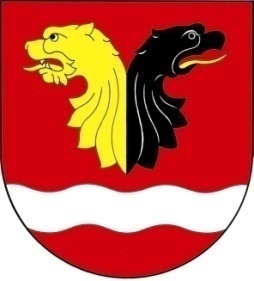 ul. Królewiecka  7tel. +48 54 230-53-55         FAX + 48 54 230-53-53http://www.gmina.wloclawek.pl  e-mail:  przetargi@g.wloclawek.plSPECYFIKACJA WARUNKÓW ZAMÓWIENIA (dalej: SWZ)Znak sprawy: RBRiGK.271.2.15.2021ZAMAWIAJĄCYGmina Włocławek87 -800 Włocławek, ul. Królewiecka 7 tel.:  +48 54 230 53 00 faks: + 48 54 230 53 53.REGON: 910866904;  NIP: 8882878334Godziny pracy: poniedziałek –czwartek -7:30 – 15:00; piątek – 7:30 -14:00 .Adres strony internetowej prowadzonego postępowania:WWW.platformazakupowa.pllink do stronyhttps://platformazakupowa.pl/pn/ug_wloclawekNa tych  stronach udostępniane będą zmiany i wyjaśnienia treści SWZ oraz inne dokumenty zamówienia bezpośrednio związane z postępowaniem o udzielenie zamówieniaAdres poczty elektronicznej: przetargi@g.wloclawek.plPrzedmiotowe postępowanie prowadzone jest przy użyciu środków komunikacji elektronicznej. Składanie ofert następuje za pośrednictwem platformy zakupowej dostępnej pod adresem internetowym: WWW.platformazakupowa.pllink do strony https://platformazakupowa.pl/pn/ug_wloclawekOgłoszenie o zamówieniu zostało zamieszczone w Biuletynie Zamówień publicznych w dniu 05 sierpnia 2021 r.  pod numerem 2021/BZP 00138722/01Nazwa zamówienia:Modernizacja i doposażenie Punktu Selektywnej Zbiórki Odpadów Komunalnych w miejscowości Poddębice – II etapWartość zamówienia nie przekracza progów unijnych określonych na podstawie art. 3  ustawy z 11 września 2019 r. – Prawo zamówień publicznych (Dz. U.  z 2021 r. poz. 1129 ze zm.). Sierpień, 2021 rok(Miesiąc, rok)ROZDZIAŁ  I  INFORMACJE OGÓLNE 1.Tryb udzielenia zamówieniaTryb podstawowy bez przeprowadzenia negocjacji, o którym mowa w art. 275 pkt 1 ustawy z 11 września 2019 r. – Prawo zamówień publicznych (Dz. U. z 2021 r. poz. 1129 ze zm.) – dalej: ustawa Pzp.W trybie podstawowym bez przeprowadzenia negocjacji w odpowiedzi na ogłoszenie o zamówieniu, oferty mogą składać wszyscy zainteresowani wykonawcy, a następnie zamawiający wybiera najkorzystniejszą ofertę bez przeprowadzenia negocjacji.2.Wykonawcy/podwykonawcy/podmioty trzecie udostępniające wykonawcy swój potencjał2.1.Zamówienie może zostać udzielone wykonawcy, który:spełnia warunki udziału w postępowaniu opisane w rozdziale III  i rozdziale IV SWZ;nie podlega wykluczeniu na podstawie art. 108 ust. 1 ustawy Pzp;złożył ofertę niepodlegającą odrzuceniu na podstawie art. 226 ust. 1 ustawy Pzp.2.3.  Wykonawcy mogą wspólnie ubiegać się o udzielenie zamówienia –art. 58-60 Pzp. W takim przypadku:wykonawcy występujący wspólnie są zobowiązani do ustanowienia pełnomocnika. Pełnomocnictwo powinno być  do reprezentowania ich w postępowaniu albo do reprezentowania ich w postępowaniu i zawarcia umowy w sprawie przedmiotowego zamówienia publicznego. Pełnomocnictwo powinno być dołączone do oferty;wszelka korespondencja będzie prowadzona przez zamawiającego wyłącznie z pełnomocnikiem;jeżeli została wybrana oferta wykonawców wspólnie ubiegających się o udzielenie zamówienia, zamawiający może żądać przed zawarciem umowy w sprawie zamówienia publicznego kopii umowy regulującej współpracę tych wykonawców.2.4. Potencjał podmiotu trzeciego W celu potwierdzenia spełnienia warunków udziału w postępowaniu, wykonawca może polegać na potencjale podmiotu trzeciego na zasadach opisanych w art.118–123 ustawy Pzp. 2.4.1. Podmiot trzeci, na potencjał którego wykonawca powołuje się w celu wykazania spełnienia warunków udziału w postępowaniu, nie może podlegać wykluczeniu na podstawie art. 108 ust. 1 ustawy Pzp.2.4.2.W odniesieniu do warunków dotyczących doświadczenia, wykonawcy mogą polegać na zdolnościach podmiotów udostępniających zasoby, jeśli podmioty te wykonają świadczenie do realizacji którego te zdolności są wymagane.2.4.3.Wykonawca, który polega na zdolnościach lub sytuacji podmiotów udostępniających zasoby, składa, wraz z ofertą, zobowiązanie podmiotu udostępniającego zasoby do oddania mu do dyspozycji niezbędnych zasobów na potrzeby realizacji danego zamówienia lub inny podmiotowy środek dowodowy potwierdzający, że wykonawca realizując zamówienie, będzie dysponował niezbędnymi zasobami tych podmiotów. 2.4.4. Zamawiający ocenia, czy udostępniane wykonawcy przez podmioty udostępniające zasoby zdolności techniczne lub zawodowe, pozwalają na wykazanie przez wykonawcę spełniania warunków udziału w postępowaniu, a także bada, czy nie zachodzą wobec tego podmiotu podstawy wykluczenia, które zostały przewidziane względem wykonawcy.2.4.5. Jeżeli zdolności techniczne lub zawodowe podmiotu udostępniającego zasoby nie potwierdzają spełniania przez wykonawcę warunków udziału w postępowaniu lub zachodzą wobec tego podmiotu podstawy wykluczenia, zamawiający żąda, aby wykonawca w terminie określonym przez zamawiającego zastąpił ten podmiot innym podmiotem lub podmiotami albo wykazał, że samodzielnie spełnia warunki udziału w postępowania.UWAGA: Wykonawca nie może, po upływie terminu składania ofert, powoływać się na zdolności lub sytuację podmiotów udostępniających zasoby, jeżeli na etapie składania ofert nie polegał on w danym zakresie na zdolnościach lub sytuacji podmiotów udostępniających zasoby.2.4.6. Wykonawca, w przypadku polegania na zdolnościach lub sytuacji podmiotów udostępniających zasoby, przedstawia, wraz z oświadczeniem, o którym mowa w Rozdziale V pkt 1 SWZ, także oświadczenie podmiotu udostępniającego zasoby, potwierdzające brak podstaw wykluczenia tego podmiotu oraz odpowiednio spełnianie warunków udziału w postępowaniu, w zakresie, w jakim wykonawca powołuje się na jego zasoby, zgodnie z katalogiem dokumentów określonych w Rozdziale V SWZ.2.4.7.  PodwykonawstwoWykonawca może powierzyć wykonanie części zamówienia podwykonawcy. Wykonawca jest zobowiązany wskazać w formularzu ofertowym - załącznik nr 1 do SWZ, części zamówienia których wykonanie zamierza powierzyć podwykonawcom i podać  firmy  podwykonawców, o ile są już znane.3. Komunikacja w postępowaniuKomunikacja w postępowaniu o udzielenie zamówienia odbywa się przy użyciu środków komunikacji elektronicznej przy użyciu WWW.platformazakupowa.pl pod adresem https://platformazakupowa.pl/pn/ug_wloclawek zwaną dalej „Platformą” oraz poczty elektronicznejprzetargi@g.wloclawek.pl.Szczegółowe informacje dotyczące przyjętego w postępowaniu sposobu komunikacji, znajdują się w rozdziale VII niniejszej SWZ oraz w Instrukcji korzystania z systemu  pod adresemhttps://platformazakupowa.pl/strona/45-instrukcje.Uwaga – Przed przystąpieniem do składania oferty, wykonawca jest zobowiązany zapoznać się z Instrukcją korzystania z Platformy.4.  Wizja lokalnaZamawiający nie przewiduje obowiązku odbycia przez wykonawcę wizji lokalnej oraz sprawdzenia przez wykonawcę dokumentów niezbędnych do realizacji zamówienia dostępnych na miejscu u zamawiającego.5. Podział zamówienia na części5.1. Zamawiający nie dokonuje podziału zamówienia na części. Tym samym zamawiający nie         dopuszcza składania ofert częściowych, o których mowa w art. 7 pkt 15 ustawy Pzp.5.2. Zamówienie obejmuje dostawę, której wielkość ustalono jako obiekt stanowiący całość techniczno-użytkową, w sposób zamierzony, celowy i funkcjonalny. Brak podziału przedmiotowego zadania umożliwi uniknięcie nadmiernych trudności technicznych, związanych w szczególności ze sprawnym i optymalnym wykonaniem zadania i planowaniem organizacji dostawy urządzeń, które powinny być dostarczone od jednego producenta i  były tego samego typu..Jednocześnie zamówienie obejmuje wszystkie niezbędne branże z uwagi na wzajemne pokrywanie się części nakładów rzeczowych związanych z realizacją zaplanowanej dostawy, a także z uwagi na wzajemny ewentualny konflikt interesów związany z rękojmią i gwarancją na dostawę zamawianego sprzętu, co niniejszym pozwala na uniknięcie nadmiernych kosztów wykonania przedmiotowych zamówień publicznych, które mogłyby zostać wywołane ewentualną wielokrotną dostawą  podobnych sprzętów lub trudnościami w zakresie ustalenia odpowiedzialności za wady i usterki przedmiotu zamówienia.6. Oferty wariantoweZamawiający nie dopuszcza możliwości, złożenia oferty wariantowej, o której mowa w art. 92 ustawy Pzp tzn. oferty przewidującej odmienny sposób wykonania zamówienia niż określony w niniejszej SWZ.7.Katalogi elektroniczneZamawiający nie wymaga złożenia ofert w postaci katalogów elektronicznych.8.Umowa ramowaZamawiający nie przewiduje zawarcia umowy ramowej, o  której mowa w art. 311–315 ustawy Pzp.9. Aukcja elektronicznaZamawiający nie przewiduje przeprowadzenia aukcji elektronicznej, o  której mowa w art. 308 ust. 1 ustawy Pzp.10. Zamówienia, o których mowa w art. 214 ust. 1 pkt 7 i 8 ustawy Pzp.Zamawiający nie przewiduje udzielania zamówień na podstawie art. 214 ust. 1 pkt 7 i 8 ustawy Pzp.11.Rozliczenia w walutach obcychZamawiający nie przewiduje rozliczenia w walutach obcych.12. Zwrot kosztów udziału w postępowaniuZamawiający nie przewiduje zwrotu kosztów udziału w postępowaniu. 13. Zaliczki na poczet udzielenia zamówieniaZamawiający nie przewiduje udzielenia zaliczek na poczet wykonania zamówienia.14. Unieważnienie postępowania Poza możliwością unieważnienia postępowania o udzielenie zamówienia na podstawie art. 255 ustawy Pzp, zamawiający nie przewiduje innych możliwości unieważnienia postępowania. 15. Pouczenie o środkach ochrony prawnejWykonawcom, a także innemu podmiotowi, jeżeli ma lub miał interes w uzyskaniu zamówienia oraz poniósł lub może ponieść szkodę w wyniku naruszenia przez zamawiającego przepisów ustawy, przysługują środki ochrony prawnej na zasadach przewidzianych w dziale IX ustawy Pzp (art. 505–590).Środki ochrony prawnej wobec ogłoszenia wszczynającego postępowanie o udzielenie zamówienia lub ogłoszenia o konkursie oraz dokumentów zamówienia przysługują również organizacjom wpisanym na listę, o której mowa w art. 469 pkt 15 P.z.p. oraz Rzecznikowi Małych i Średnich Przedsiębiorców.Odwołanie przysługuje na:1)	niezgodną z przepisami ustawy czynność Zamawiającego, podjętą w postępowaniu o udzielenie zamówienia, w tym na projektowane postanowienie umowy;2)	zaniechanie czynności w postępowaniu o udzielenie zamówienia do której zamawiający był obowiązany na podstawie ustawy;3.   Odwołanie wnosi się do Prezesa Izby. Odwołujący przekazuje kopię odwołania zamawiającemu przed upływem terminu do wniesienia odwołania w taki sposób, aby mógł on zapoznać się z jego treścią przed upływem tego terminu.4.  Odwołanie wobec treści ogłoszenia lub treści SWZ wnosi się w terminie 5 dni od dnia zamieszczenia ogłoszenia w Biuletynie Zamówień Publicznych lub treści SWZ na stronie internetowej.5. Odwołanie wnosi się w terminie:1)	5 dni od dnia przekazania informacji o czynności zamawiającego stanowiącej podstawę jego wniesienia, jeżeli informacja została przekazana przy użyciu środków komunikacji elektronicznej,2)	10 dni od dnia przekazania informacji o czynności zamawiającego stanowiącej podstawę jego wniesienia, jeżeli informacja została przekazana w sposób inny niż określony w pkt 1).6.	Odwołanie w przypadkach innych niż określone w pkt 5 i 6 wnosi się w terminie 5 dni od dnia, w którym powzięto lub przy zachowaniu należytej staranności można było powziąć wiadomość o okolicznościach stanowiących podstawę jego wniesienia.7. Na orzeczenie Izby oraz postanowienie Prezesa Izby, o którym mowa w art. 519 ust. 1 ustawy p.z.p., stronom oraz uczestnikom postępowania odwoławczego przysługuje skarga do sądu.8. W postępowaniu toczącym się wskutek wniesienia skargi stosuje się odpowiednio przepisy ustawy z dnia 17.11.1964 r. - Kodeks postępowania cywilnego o apelacji, jeżeli przepisy niniejszego rozdziału nie stanowią inaczej.9. Skargę wnosi się do Sądu Okręgowego w Warszawie - sądu zamówień publicznych, zwanego dalej "sądem zamówień publicznych".10. Skargę wnosi się za pośrednictwem Prezesa Izby, w terminie 14 dni od dnia doręczenia orzeczenia Izby lub postanowienia Prezesa Izby, o którym mowa w art. 519 ust. 1 ustawy p.z.p., przesyłając jednocześnie jej odpis przeciwnikowi skargi. Złożenie skargi w placówce pocztowej operatora wyznaczonego w rozumieniu ustawy z dnia 23.11.2012 r. - Prawo pocztowe jest równoznaczne z jej wniesieniem.11.  Prezes Izby przekazuje skargę wraz z aktami postępowania odwoławczego do sądu zamówień publicznych w terminie 7 dni od dnia jej otrzymania.16. Ochrona danych osobowych zebranych przez zamawiającego w toku postępowania16.1.Zamawiający oświadcza, że spełnia wymogi określone w rozporządzeniu Parlamentu Europejskiego i Rady (UE) 2016/679 z  27 kwietnia 2016 r. w sprawie ochrony osób fizycznych w związku z przetwarzaniem danych osobowych i w sprawie swobodnego przepływu takich danych oraz uchylenia dyrektywy 95/46/WE (ogólne rozporządzenie o ochronie danych) (Dz.Urz. UE L 119 z 4 maja 2016 r.), dalej: RODO, tym samym dane osobowe podane przez wykonawcę  będą przetwarzane zgodnie z RODO oraz zgodnie z przepisami krajowymi.16.2.Zgodnie z art. 13 ust.1 i 2 rozporządzenia Parlamentu Europejskiego i Rady (UE) 2016/679 z dnia 27 kwietnia 2016 r. w sprawie ochrony osób fizycznych w związku z przetwarzaniem danych osobowych i w sprawie swobodnego przepływu takich danych oraz uchylenia dyrektywy 95/46/WE (ogólne rozporządzenie o ochronie danych)(Dz. Urz. UE L 119 z 04.05.2016, str. 1), dalej „RODO”, informuję, że: Administratorem Pani/Pana danych osobowych jest Gmina Włocławek ul. Królewiecka 7, 87-800 Włocławek, TEL. 54 230 53 55 reprezentowana przez  Wójta Gminy Włocławek, zwaną dalej „Zamawiającym”;Zamawiający wyznaczył Inspektora Ochrony danych Osobowych  z którym może się Pani/Pan skontaktować pod adresem  e-mail:inspektor@cbi24.pl lub pisemnie kierując korespondencję na adres Zamawiającego – Urząd  Gminy Włocławek, ul. Królewiecka 7, 87 -800 Włocławek;Pani/Pana dane osobowe będą przetwarzane w celu przeprowadzenia postępowania o udzielenie zamówienia, opisanego w art. 7 pkt 18 ustawy z dnia 19 września 2019 r. Prawo zamówień publicznych (Dz.U. z 2021 r. poz. 1129 ze zm. zwaną dalej ustawą „Pzp”) w celu związanym z niniejszego postępowaniem o udzielenie zamówienia publicznego prowadzonym w trybie przetargu nieograniczonego – „Modernizacja i doposażenie Punktu Selektywnej Zbiórki Odpadów Komunalnych w miejscowości Poddębice – II etap”, zwanego dalej „zamówieniem” oraz wykonywania prawa i obowiązków wynikających umów z zawartej umowy, przepisów  Kodeksu cywilnego dotyczących umów o dostawę i montaż instalacji, w tym wypłaty wynagrodzenia;Pani/Pana dane osobowe przetwarzane będą na podstawie art. 6 ust. 1 lit. c RODO jako niezbędne do wypełnienia obowiązku prawnego ciążącego na Zamawiającym na mocy przepisów ustawy  Pzp, ustawy z dnia 27 sierpnia 2009r. o finansach publicznych (Dz.U. z 2021 r, poz. 305.) oraz innych przepisów prawa.Będziemy przetwarzać następujące kategorie Pani/Pana danych: dane identyfikacyjne, imię nazwisko, nr PESEL, informacje dotyczące zamieszkania, dane kontaktowe, dane dotyczące funkcji lub stanowiska.W związku z przetwarzaniem danych w celu, o którym mowa w ust. 16.2. odbiorcami Pani/Pana danych osobowych mogą być:- podmioty uprawnione do tego na podstawie przepisów prawa;- podmioty, które na podstawie stosownych umów podpisanych z Zamawiającym są współadministratorami danych osobowych lub przetwarzają w imieniu Zmawiającego dane osobowe ,jako podmioty przetwarzające;- osoby lub podmioty, którym udostępniona zostanie dokumentacja postępowania w oparciu o art. 74  ustawy Pzp.7) Zamawiający nie ma zamiaru przekazywać Pani/Pana danych osobowych do państwa trzeciego lub organizacji międzynarodowych. 8)Pani/Pana dane osobowe będą przechowywane, zgodnie z art. 78 ustawy Pzp. przez okres 4 lat od dnia zakończenia postępowania o udzielenie zamówienia, a jeżeli czas trwania umowy przekracza 4 lata, okres przechowywania obejmuje cały czas trwania umowy.9) Obowiązek podania przez Panią/Pana danych osobowych bezpośrednio Pani/Pana dotyczących jest wymogiem ustawowym określonym w przepisanych ustawy Pzp, związanym z udziałem w postępowaniu o udzielenie zamówienia publicznego.10) W odniesieniu do Pani/Pana danych osobowych decyzje nie będą podejmowane w sposób zautomatyzowany, stosownie do art. 22 RODO.11)  W związku z przetwarzaniem przez Zamawiającego Pani/Pana danych osobowych przysługuje Pani/ Panu: na podstawie art. 15 RODO prawo dostępu do danych osobowych Pani/Pana dotyczących (w przypadku, gdy skorzystanie z tego prawa wymagałoby po stronie administratora niewspółmiernie dużego wysiłku może zostać Pani/Pan zobowiązana do wskazania dodatkowych informacji mających na celu sprecyzowanie żądania, w szczególności podania nazwy lub daty postępowania o udzielenie zamówienia publicznego lub konkursu albo sprecyzowanie nazwy lub daty zakończonego postępowania o udzielenie zamówienia);na podstawie art. 16 RODO prawo do sprostowania Pani/Pana danych osobowych (skorzystanie z prawa do sprostowania nie może skutkować zmianą wyniku postępowania o udzielenie zamówienia publicznego ani zmianą postanowień umowy w zakresie niezgodnym z ustawą PZP oraz nie może naruszać integralności protokołu oraz jego załączników);na podstawie art. 18 RODO prawo żądania od administratora ograniczenia przetwarzania danych osobowych z zastrzeżeniem okresu trwania postępowania o udzielenie zamówienia publicznego lub konkursu oraz przypadków, o których mowa w art. 18 ust. 2 RODO (prawo do ograniczenia przetwarzania nie ma zastosowania w odniesieniu do przechowywania, w celu zapewnienia korzystania ze środków ochrony prawnej lub w celu ochrony praw innej osoby fizycznej lub prawnej, lub z uwagi na ważne względy interesu publicznego Unii Europejskiej lub państwa członkowskiego);prawo do wniesienia skargi do Prezesa Urzędu Ochrony Danych Osobowych, gdy uzna Pani/Pan, że przetwarzanie danych osobowych Pani/Pana dotyczących narusza przepisy RODO; 12) W związku z przetwarzaniem przez Zamawiającego Pani/ Pana danych osobowych  nie przysługuje Pani/Panu:w związku z art. 17 ust. 3 lit. b, d lub e RODO prawo do usunięcia danych osobowych;prawo sprzeciwu, wobec przetwarzania danych osobowych, gdyż podstawą prawną przetwarzania Pani/Pana danych osobowych jest art. 6 ust. 1 lit. c RODO.prawo do przenoszenia danych osobowych, o którym mowa w art. 20 RODO.13)  Przysługuje Pani/Panu prawo do wniesienia skargi organu nadzorczego -  Prezesa Urzędu Ochrony Danych Osobowych,  pod adres ul. Stawki 2, 00 -193 Warszawa.14) Zgodnie z treścią art. 19 ust 2-3 oraz art. 74 ust.3 i ust.4, art. 75 i art. 76 ustawy Prawo zamówień publicznych informujemy iż: w przypadku korzystania przez osobę, której dane osobowe są przetwarzane przez zamawiającego, z uprawnienia, o którym mowa w art. 15 ust. 1-3 rozporządzenia 2016/679, Zamawiający może żądać od osoby występującej z żądaniem wskazania dodatkowych informacji, mających na celu sprecyzowanie nazwy lub daty zakończonego postępowania o udzielenie zamówienia.skorzystanie przez osobę, której dane dotyczą, z uprawnienia do sprostowania lub uzupełnienia danych osobowych, o którym mowa w art. 16 rozporządzenia 2016/679, nie może skutkować zmianą wyniku postępowania o udzielenie zamówienia publicznego lub konkursu ani zmianą postanowień umowy w zakresie niezgodnym z ustawą oraz nie może naruszać integralności protokołu postępowania oraz jego załączników.;wystąpienie z żądaniem, o którym mowa w art. 18 ust. 1 rozporządzenia 2016/679, nie ogranicza przetwarzania danych osobowych do czasu zakończenia postępowania o udzielenie zamówienia publicznego.w przypadku  wniesienia żądania dotyczącego prawa, o którym mowa w art. 18 ust. 1 rozporządzenia 2016/679, w zakresie ograniczenie przetwarzania danych osobowych zawartych w protokole postępowania lub załącznikach do tego protokołu, od dnia zakończenia postępowania o udzielenie zamówienia zamawiający nie udostępnia tych danych, chyba że zachodzą przesłanki, o których mowa w art. 18 ust. 2 rozporządzenia 2016/679.15) W celu zapewnienia, że wykonawca wypełnił ww. obowiązki informacyjne oraz ochrony prawnie uzasadnionych interesów osoby trzeciej, której dane zostały przekazane w związku z udziałem w postępowaniu, wykonawca składa oświadczenia o wypełnieniu przez niego obowiązków informacyjnych przewidzianych w art. 13 lub art. 14 RODO   o treści: „Oświadczam, że wypełniłem obowiązki informacyjne przewidziane w art. 13 lub art. 14 RODO1) wobec osób fizycznych, od których dane osobowe bezpośrednio lub pośrednio pozyskałem w celu ubiegania się o udzielenie zamówienia publicznego w niniejszym postępowaniu.*”1) rozporządzenie Parlamentu Europejskiego i Rady (UE) 2016/679 z dnia 27 kwietnia 2016 r. w sprawie ochrony osób fizycznych w związku z przetwarzaniem danych osobowych i w sprawie swobodnego przepływu takich danych oraz uchylenia dyrektywy 95/46/WE (ogólne rozporządzenie o ochronie danych) (Dz. Urz. UE L 119 z 04.05.2016, str. 1). *W przypadku gdy Wykonawca nie przekazuje danych osobowych innych niż bezpośrednio jego dotyczących lub zachodzi wyłączenie stosowania obowiązku informacyjnego, stosownie do art. 13 ust. 4 lub art. 14 ust. 5 RODO treści oświadczenia Wykonawca nie składa (usunięcie treści oświadczenia np. przez jego wykreślenie).17.Do spraw nieuregulowanych w SWZ mają zastosowanie przepisy ustawy z 11 września 2019 r. – Prawo zamówień publicznych (Dz.U. z 2021 r. poz. 1029 ze zm.).ROZDZIAŁ II   OPIS PRZEDMIOTU ZAMÓWIENIARodzaj zamówienia – dostawy1. Przedmiotem niniejszej specyfikacji jest przedstawienie ilości oraz parametrów sprzętu, który będzie przedmiotem dostawy w ramach zamówienia pn. Modernizacja i doposażenie Punktu Selektywnej Zbiórki Odpadów Komunalnych w miejscowości Poddębice – II etap2. Niniejszy  projekt jest współfinansowany z Europejskiego Funduszu Rozwoju Regionalnego w ramach Osi priorytetowej 4. Region przyjazny środowisku, 4.2 Gospodarka odpadami Regionalnego Programu Operacyjnego dla Województwa Kujawsko-Pomorskiego na lata 2014-2020.3. Przedmiot zamówienia -   Przedmiotem zamówienia jest modernizacja i doposażenie Punktu Selektywnej Zbiórki Odpadów Komunalnych w miejscowości Poddębice (II etap)           w ilości niżej podanej:	1) przyczepa dwuosiowa o ładowności 6 ton – 1 sztuka;	2) koparko-ładowarka – 1 sztuka;	3) przyczepa na tandemie o ładowności 8 ton - 1 sztuka; 	4) kosiarka bijakowa tylnoboczna na pantografie – 1 sztuka;	5) nożyce spalinowe o długości listwy tnącej 60 cm – 1 sztuka;	6) kosa spalinowa o mocy 2,0 kW/2,7 KM z uchwytem oburęcznym i systemem antywibracyjnym – 3 sztuki;	7) traktor ogrodowy z synchronizowanym zespołem tnącym – 1 sztuka;	8) kosiarko rozdrabniacz – 1 sztuka;	9) ciągnik rolniczy z silnikiem 3,4 dm czterocylindrowy – 1 sztuka;	10) fotopułapka – 10 sztuk; 	11)monitoring dla działki i wiaty – 2 zestawy;	12) zamiatarka o szerokości roboczej 160 cm – 1 sztuka;	13) system ewidencji ilości odpadów oraz system liczenia ludności – 1 sztuka;	14) laptop – 1 szuka;	15) drukarka (urządzenie wielofunkcyjne) – 1 sztuka.4. Szczegółowy opis przedmiotu zamówienia zawiera Specyfikacja Techniczno – Użytkowa stanowiąca załącznik nr 9 do niniejszego SWZ. Zakres prac obejmuje ponadto:Dostarczenie dokumentów gwarancyjnych na wszystkie, pojazdy i urządzenia  i ich elementy składowe, objęte przedmiotem zamówienia;wykonywanie przeglądów gwarancyjnych oraz bezpłatnych usług serwisowych w okresie obowiązywania gwarancji.Wymagania w zakresie wykonania przedmiotu zamówienia:Wykonawca zobowiązany jest do dostawy sprzętu stanowiącego przedmiot niniejszego zamówienia wyłącznie fabrycznie nowego o roku produkcji 2020 lub nowszego dopuszczonych do obrotu i powszechnego lub jednostkowego stosowania. Wykonawca przed dostawą zamawianego sprzętu przedstawi Zamawiającemu źródło ich pochodzenia, atesty lub aprobaty techniczne, certyfikaty, deklaracje zgodności, świadectwa badań laboratoryjnych oraz świadectwa dopuszczenia do stosowania. Wykonawca ponosi wszelkie ryzyko za dostarczenie sprzętu nieodpowiadającego normom i niezaakceptowanego przez Zamawiającego. Zamawiający ma prawo nieprzyjęcia takiego sprzętu i nieuiszczania za nie wynagrodzenia.Każde urządzenie wchodzące w skład przedmiotu zamówienia powinno posiadać instrukcję obsługi i użytkowania w języku polskim.Wszelkie wskazane z nazwy urządzenia oraz wymagania opisane w specyfikacji techniczno- użytkowej należy rozumieć jako określenie minimalnych wymaganych parametrów technicznych lub standardów jakościowych, Zamawiający dopuszcza stosowanie materiałów i urządzeń równoważnych dla nazwanych materiałów i urządzeń o parametrach nie gorszych niż ujęte w Specyfikacji Techniczno-Użytkowej z zachowaniem wymogów w zakresie jakości, funkcjonalności i bezpieczeństwa. Materiały, i urządzenia muszą zapewniać uzyskanie parametrów technicznych i jakościowych nie gorszych (tj. takich samych lub lepszych) od opisanych w specyfikacji techniczno-użytkowej. Wykonawca ponosi pełną odpowiedzialność za skutki braku lub mylnego rozpoznania warunków realizacji zamówienia.Ciągnik,  przyczepa dwu osiowa oraz koparko ładowarka muszą spełniać wymagania określone w ustawie z dnia 20.06.1997 r. Prawo o ruchu drogowym (t. j. Dz. U. z 2020 r., poz. 110) oraz być dopuszczone do poruszania się po drogach publicznych zgodnie z rozporządzeniami wydanymi na podstawie ww. ustawy – celem rejestracji na terenie kraju.Wykonawca zapewni bezpłatne uruchomienie, sprawdzenie (ewentualną regulację po uruchomieniu) oraz przeprowadzi instruktaż dla osób wskazanych przez Zamawiającego, w zakresie poprawnej pracy, konserwacji i bezpiecznej obsługi sprzętu.Wykonawca, który nie jest producentem winien być autoryzowanym przedstawicielem producenta sprzętu oraz posiadać serwis, zapewniający bezpłatne przeglądy okresowe, naprawy gwarancyjne oraz oryginalne części zamienne. Bezpłatne przeglądy okresowe, naprawy gwarancyjne, o których mowa powyżej, obejmują koszty robocizny, części zamiennych oraz materiałów eksploatacyjnych (filtrów, olejów itp.).Serwis pogwarancyjny świadczony przez okres minimum 12 miesięcy od upływu gwarancji. Serwis pogwarancyjny musi być realizowany na terenie województwa kujawsko- pomorskiego. Wykonawca zobowiązuje się do usunięcia wszystkich wad fizycznych i usterek przedmiotu zamówienia, jeśli wady/usterki te ujawnią się w trakcie trwania okresu pogwarancyjnego oraz do usunięcia wszystkich wad/usterek powstałych w związku z działalnością i wykonaniem niniejszego zamówienia przez Wykonawcę. Koszty napraw w czasie trwania okresu pogwarancyjnego leżą po stronie Zamawiającego. W przypadku serwisowania pojazdu w punkcie serwisowym Wykonawcy w czasie trwania gwarancji, Wykonawca ponosi całkowity koszt związany z transportem pojazdu do punktu serwisowego. Wykonawca zobowiązuje się do usunięcia - bez ponoszenia przez Zamawiającego jakichkolwiek kosztów - wszystkich wad fizycznych i usterek przedmiotu zamówienia, jeśli wady/usterki te ujawnią się w trakcie trwania udzielonej gwarancji, oraz do usunięcia wszystkich wad/usterek powstałych w związku z działalnością i wykonaniem niniejszego zamówienia przez Wykonawcę. Naprawa następuje w siedzibie PSZOK, zlokalizowanego w miejscowości  Poddębice w Gminie Włocławek, a w przypadku konieczności transportu do warsztatu lub producenta Wykonawca zapewnia transport w obie strony i ponosi jego koszt, zapewniony czas reakcji musi wynosić maksymalnie 48 godzin od zgłoszenia – liczone w dni robocze. Zgłoszenie wad i awarii przedmiotu zamówienia będzie dokonywane przez osoby upoważnione przez Zamawiającego. Termin do usunięcia wad i usterek przedmiotu zamówienia w okresie gwarancyjnym i pogwarancyjnym wynosi maksymalnie 10 dni od daty zgłoszenia. W przypadku gdy termin ten okaże się dłuższy, Wykonawca w trakcie trwania okresu gwarancyjnego jest zobowiązany dostarczyć zastępczy sprzęt o identycznych parametrach nieodpłatnie na czas usuwania usterki. Dostarczony sprzęt (urządzenia i wyposażenie) nie może posiadać napisów reklamowych czy też oznaczenia innej firmy, z wyłączeniem oznaczeń jego producenta.  Dostarczony sprzęt powinien być w pełni sprawny, odpowiadać standardom jakościowym i technicznym wynikającym z jego funkcji i przeznaczenia, zgodnie ze SIWZ oraz powinien być wolny od wad prawnych i fizycznych.Wykonawca zobowiązuje się przekazać Zamawiającemu w dniu wydania przedmiotu zamówienia wszelkie związane z nim dokumenty techniczne i certyfikaty zgodności, oraz gwarancyjne i serwisowe, instrukcję obsługi w języku polskim, oraz katalog części zamiennych, wymienionych w karcie gwarancyjnej, tak aby możliwa była prawidłowa rejestracja i eksploatacja wszystkich elementów przedmiotu zamówienia. Wymagany stan formalno-prawny i techniczny sprzętu:przedmiot zamówienia nie może  być obciążony prawami osób trzecich. w pełni udokumentowane legalne pochodzenie, sprzęt w pełni przygotowany do pracy zgodnie z przeznaczeniem jego użytkowania, tj. kompletny, sprawny technicznie i w przypadku pojazdów - dopuszczony do ruchu drogowego, sprzęt musi być wyposażony w następujące dokumenty (wszystkie dokumenty w języku polskim): świadectwo homologacji na terenie RP, dokumenty gwarancyjne, książkę serwisową, instrukcję obsługi, deklarację zgodności lub certyfikat zgodności z Polską Normą, w przypadku pojazdów – odpowiednie dokumenty, zgodne z obowiązującymi przepisami, dopuszczające pojazd do ruchu drogowego na terenie RP oraz komplet kluczy w liczbie dostarczonej przez producenta.  Gwarancje producenta:Minimalny okres gwarancji - 24 miesiące. 13. Kody CPV 13.1.Kod CPV odpowiadający głównemu przedmiotowi zamówienia:16160000-4 – różny sprzęt ogrodniczy13.2. Kody dodatkowe CPV:16700000-2 – ciągniki43260000-3 – koparki, czerpaki i ładowarki i maszyny górnicze34223300-9 - przyczepy16310000-1 – kosiarki31710000-6 – sprzęt elektroniczny14. Szczegółowy zakres i opis przedmiotu zamówienia  zawiera  Specyfikacja Techniczno-Użytkowa stanowiąca załącznik nr 9 do SWZ. Wszystkie wymagania określone w dokumentach wskazanych powyżej stanowią wymagania minimalne, a ich spełnienie jest obligatoryjne. Niespełnienie ww. wymagań minimalnych będzie skutkować odrzuceniem oferty jako niezgodnej z warunkami zamówienia na podstawie art. 226 ust. 1 pkt 5 ustawy Pzp.16. Rękojmia i Gwarancja: Wymagany minimalny okres gwarancji jakości na dostarczony przedmiot zamówienia wynosi 24 miesiące. Maksymalny okres gwarancji wynosi 60 miesięcy. Gwarancja obejmuje odpowiedzialność za wady całego przedmiotu umowy. Okres rękojmi jest równy okresowi gwarancji. 17. Rozwiązania równoważne 17.1. Zamawiający dopuszcza oferowanie urządzeń równoważnych pod warunkiem, że zagwarantują one uzyskanie parametrów technicznych i funkcjonalnych nie gorszych od założonych w Specyfikacji Techniczno-Użytkowej oraz nie obniżą określonych w dokumentacji standardów. Będą posiadały wymagane odpowiednie atesty, certyfikaty lub dopuszczenia oraz zapewnią wykonanie zamówienia zgodnie z oczekiwaniami i wymaganiami Zamawiającego określonymi w SWZ. Opis przedmiotu zamówienia został skonstruowany poprzez określenie wymagań dotyczących wydajności lub funkcjonalności, a więc zgodnie z  art. 101 ust. 5 i ust. 6 ustawy Pzp, Wykonawca może powołać się na zgodność oferowanych świadczeń ze stosownymi normami, ocenami technicznymi, specyfikacjami technicznymi i systemami referencji technicznych, jeżeli dotyczą one wymagań w zakresie wydajności lub funkcjonalności określonych przez Zamawiającego. W takiej sytuacji, Wykonawca zobowiązany jest jednak wykazać, że urządzenie spełnia wymagania dotyczące wydajności lub funkcjonalności określone przez Zamawiającego. 17.2. Wykonawca, który powołuje się na rozwiązania równoważne, jest zobowiązany wykazać, że oferowane przez niego rozwiązanie spełnia wymagania określone przez Zamawiającego. W przypadku, gdy Wykonawca zaproponuje równoważne urządzenia zobowiązany jest załączyć do oferty wykaz wszystkich zaproponowanych rozwiązań równoważnych oraz wykazać ich równoważność w stosunku do rozwiązań opisanych w specyfikacji techniczno-użytkowej, ze wskazaniem nazwy, strony i pozycji w specyfikacji, których dotyczy. 17.3.Wszystkie przewidziane w dokumentacji przetargowej parametry i wymogi techniczne wskazanych urządzeń są parametrami minimalnymi, chyba że zapis mówi inaczej.18. Termin wykonania zamówienia Wykonawca zobowiązany jest zrealizować przedmiot zamówienia najpóźniej w terminie do 30 listopada 2021 r. z tym że Wykonawca może w tym okresie dokonywać sukcesywnie częściowych dostaw, a Zamawiający będzie dokonywał częściowych płatności w terminie 21 dni od dnia otrzymania sprzętu oraz prawidłowo wystawionej  faktury VAT i przekazania Zamawiającemu kompletnych dokumentów gwarancyjnych, a w przypadku pojazdów dokumentów wymaganych do rejestracji pojazdów mechanicznych.   ROZDZIAŁ III WYMAGANIA STAWIANE WYKONAWCOM 1. Informacja o warunkach udziału w postępowaniu o udzielenie zamówienia1.1.O udzielenie zamówienia mogą ubiegać się Wykonawcy, którzy nie podlegają wykluczeniu na zasadach określonych w rozdziale IV SWZ, oraz spełniają określone przez Zamawiającego warunki udziału w postępowaniu określone poniżej.1.2.O udzielenie zamówienia mogą ubiegać się Wykonawcy, którzy spełniają warunki dotyczące:1)	zdolności do występowania w obrocie gospodarczym:Zamawiający nie stawia warunku w powyższym zakresie.2)	uprawnień do prowadzenia określonej działalności gospodarczej lub zawodowej, o ile wynika to z odrębnych przepisów:Zamawiający nie stawia warunku w powyższym zakresie.3)	sytuacji ekonomicznej lub finansowej:posiadanie ubezpieczenia od odpowiedzialności cywilnej w zakresie prowadzonej działalności  związanej z  przedmiotem zamówienia na sumę gwarancyjną  500 000,00 zł 4)	zdolności technicznej lub zawodowej     Zamawiający uzna warunek za spełniony jeżeli wykonawca wykaże wykonanie w sposób należyty w okresie ostatnich trzech lat przed upływem terminu składania ofert, a jeżeli okres prowadzenia działalności jest krótszy – w tym okresie –  jednej dostawy zbliżonej rodzajowo o wartości nie mniejszej niż 500.000,00 zł brutto. Wymagane są minimum 2 dokumenty potwierdzające, że dostawy zostały wykonane należycie. Przez dostawę zbliżoną rodzajowo należy rozumieć dostawę sprzętu zbliżonego do opisanego w niniejszym SWZ oraz szczegółowo w Specyfikacji Techniczno-Użytkowej.  1.3. W przypadku wykazania dostaw, realizowanych w oparciu o umowę niezakończoną przez upływem terminu składania ofert w postępowaniu, zamawiający uwzględni wartość tej ich części, która do upływu ww. terminu została faktycznie zrealizowana.1.4. Zamawiający, w stosunku do Wykonawców wspólnie ubiegających się o udzielenie zamówienia, w odniesieniu do warunku dotyczącego zdolności technicznej lub zawodowej –dopuszcza łączne spełnianie warunku przez Wykonawców.1.5. Zamawiający może na każdym etapie postępowania, uznać, że wykonawca nie posiada wymaganych zdolności, jeżeli posiadanie przez wykonawcę sprzecznych interesów, w szczególności zaangażowanie zasobów technicznych lub zawodowych wykonawcy w inne przedsięwzięcia gospodarcze wykonawcy może mieć negatywny wpływ na realizację zamówienia.1.6. Wykonawca może w celu potwierdzenia spełniania warunków udziału w postępowaniu , w stosownych sytuacjach oraz w odniesieniu do konkretnego zamówienia, lub jego części, polegać na zdolnościach technicznych lub zawodowych lub sytuacji finansowej lub ekonomicznej podmiotów udostępniających zasoby, niezależnie od charakteru prawnego łączących go z nimi stosunków prawnych.1.7. Wykonawca, który polega na zdolnościach lub sytuacji podmiotów udostępniających zasoby, składa, wraz z wnioskiem o dopuszczenie do udziału w postępowaniu albo odpowiednio wraz z ofertą, zobowiązanie podmiotu udostępniającego zasoby do oddania mu do dyspozycji niezbędnych zasobów na potrzeby realizacji danego zamówienia lub inny podmiotowy środek dowodowy potwierdzający, że wykonawca realizując zamówienie, będzie dysponował niezbędnymi zasobami tych podmiotów.1.8. Zobowiązanie podmiotu udostępniającego zasoby, o którym mowa w pkt  1.6. potwierdza, że stosunek łączący wykonawcę z podmiotami udostępniającymi zasoby gwarantuje rzeczywisty dostęp do tych zasobów oraz określa w szczególności:1) zakres dostępnych wykonawcy zasobów podmiotu udostępniającego zasoby;2) sposób i okres udostępnienia wykonawcy i wykorzystania przez niego zasobów podmiotu udostępniającego te zasoby przy wykonywaniu zamówienia;1.9. Zamawiający oceni, czy udostępniane wykonawcy przez podmioty udostępniające zasoby zdolności techniczne lub zawodowe lub ich sytuacja finansowa lub ekonomiczna, pozwalają na wykazanie przez wykonawcę spełniania warunków udziału w postępowaniu, a także bada, czy nie zachodzą wobec tego podmiotu podstawy wykluczenia, które zostały przewidziane względem wykonawcy.1.10.Jeżeli zdolności techniczne lub zawodowe, sytuacja ekonomiczna lub finansowa podmiotu udostępniającego zasoby nie potwierdzają spełniania przez wykonawcę warunków udziału w postępowaniu lub zachodzą wobec tego podmiotu podstawy wykluczenia, zamawiający żąda, aby wykonawca w terminie określonym przez zamawiającego zastąpił ten podmiot innym podmiotem lub podmiotami albo wykazał, że samodzielnie spełnia warunki udziału w postępowaniu.1.11.Wykonawca nie może, po upływie terminu składania wniosków o dopuszczenie do udziału w postępowaniu albo ofert, powoływać się na zdolności lub sytuację podmiotów udostępniających zasoby, jeżeli na etapie składania wniosków o dopuszczenie do udziału w postępowaniu albo ofert nie polegał on w danym zakresie na zdolnościach lub sytuacji podmiotów udostępniających zasoby.ROZDZIAŁ IV PODSTAWY WYKLUCZENIA 1.  Podstawy wykluczenia1.1.Zamawiający wykluczy z postępowania wykonawców, wobec których zachodzą podstawy wykluczenia, o których mowa w art. 108 ust. 1 ustawy Pzp.„1.  Z postępowania o udzielenie zamówienia wyklucza się wykonawcę:1) będącego osobą fizyczną, którego prawomocnie skazano za przestępstwo:a) udziału w zorganizowanej grupie przestępczej albo związku mającym na celu popełnienie przestępstwa lub przestępstwa skarbowego, o którym mowa w art. 258 Kodeksu karnego,b) handlu ludźmi, o którym mowa w art. 189a Kodeksu karnego,c) o którym mowa w art. 228-230a, art. 250a Kodeksu karnego lub w art. 46 lub art. 48 ustawy z dnia 25 czerwca 2010 r. o sporcie,d) finansowania przestępstwa o charakterze terrorystycznym, o którym mowa w art. 165a Kodeksu karnego, lub przestępstwo udaremniania lub utrudniania stwierdzenia przestępnego pochodzenia pieniędzy lub ukrywania ich pochodzenia, o którym mowa w art. 299 Kodeksu karnego,e) o charakterze terrorystycznym, o którym mowa w art. 115 § 20 Kodeksu karnego, lub mające na celu popełnienie tego przestępstwa,f) powierzenia wykonywania pracy małoletniemu cudzoziemcowi, o którym mowa w art. 9 ust. 2 ustawy z dnia 15 czerwca 2012 r. o skutkach powierzania wykonywania pracy cudzoziemcom przebywającym wbrew przepisom na terytorium Rzeczypospolitej Polskiej (Dz. U. poz. 769),g) przeciwko obrotowi gospodarczemu, o których mowa w art. 296-307 Kodeksu karnego, przestępstwo oszustwa, o którym mowa w art. 286 Kodeksu karnego, przestępstwo przeciwko wiarygodności dokumentów, o których mowa w art. 270-277d Kodeksu karnego, lub przestępstwo skarbowe,h) o którym mowa w art. 9 ust. 1 i 3 lub art. 10 ustawy z dnia 15 czerwca 2012 r. o skutkach powierzania wykonywania pracy cudzoziemcom przebywającym wbrew przepisom na terytorium Rzeczypospolitej Polskiej -- lub za odpowiedni czyn zabroniony określony w przepisach prawa obcego;2) jeżeli urzędującego członka jego organu zarządzającego lub nadzorczego, wspólnika spółki w spółce jawnej lub partnerskiej albo komplementariusza w spółce komandytowej lub komandytowo-akcyjnej lub prokurenta prawomocnie skazano za przestępstwo, o którym mowa w pkt 1;3) wobec którego wydano prawomocny wyrok sądu lub ostateczną decyzję administracyjną o zaleganiu z uiszczeniem podatków, opłat lub składek na ubezpieczenie społeczne lub zdrowotne, chyba że wykonawca odpowiednio przed upływem terminu do składania wniosków o dopuszczenie do udziału w postępowaniu albo przed upływem terminu składania ofert dokonał płatności należnych podatków, opłat lub składek na ubezpieczenie społeczne lub zdrowotne wraz z odsetkami lub grzywnami lub zawarł wiążące porozumienie w sprawie spłaty tych należności;4)  wobec którego prawomocnie orzeczono zakaz ubiegania się o zamówienia publiczne;5) jeżeli zamawiający może stwierdzić, na podstawie wiarygodnych przesłanek, że wykonawca zawarł z innymi wykonawcami porozumienie mające na celu zakłócenie konkurencji, w szczególności jeżeli należąc do tej samej grupy kapitałowej w rozumieniu ustawy z dnia 16 lutego 2007 r. o ochronie konkurencji i konsumentów, złożyli odrębne oferty, oferty częściowe lub wnioski o dopuszczenie do udziału w postępowaniu, chyba że wykażą, że przygotowali te oferty lub wnioski niezależnie od siebie;6) jeżeli, w przypadkach, o których mowa w art. 85 ust. 1, doszło do zakłócenia konkurencji wynikającego z wcześniejszego zaangażowania tego wykonawcy lub podmiotu, który należy z wykonawcą do tej samej grupy kapitałowej w rozumieniu ustawy z dnia 16 lutego 2007 r. o ochronie konkurencji i konsumentów, chyba że spowodowane tym zakłócenie konkurencji może być wyeliminowane w inny sposób niż przez wykluczenie wykonawcy z udziału w postępowaniu o udzielenie zamówienia.1.3. Wykonawca może zostać wykluczony przez Zamawiającego na każdym etapie postępowania o udzielenie zamówienia.1.4. Samooczyszczenie – (art. 110 ust.2 Pzp) w okolicznościach określonych w art. 108 ust. 1 pkt 1, 2 i 5 ustawy Pzp, Wykonawca nie podlega wykluczeniu, jeżeli udowodni Zamawiającemu, że spełnił łącznie następujące przesłanki:1) naprawił lub zobowiązał się do naprawienia szkody wyrządzonej przestępstwem, wykroczeniem lub swoim nieprawidłowym postępowaniem, w tym poprzez zadośćuczynienie pieniężne;2) wyczerpująco wyjaśnił fakty i okoliczności związane z przestępstwem, wykroczeniem lub swoim nieprawidłowym postępowaniem oraz spowodowanymi przez nie szkodami, aktywnie współpracując odpowiednio z właściwymi organami, w tym organami ścigania lub zamawiającym;3) podjął konkretne środki techniczne, organizacyjne i kadrowe, odpowiednie dla zapobiegania dalszym przestępstwom, wykroczeniom lub nieprawidłowemu postępowaniu, w szczególności:a) zerwał wszelkie powiązania z osobami lub podmiotami odpowiedzialnymi za nieprawidłowe postępowanie wykonawcy;b) zreorganizował personel;c) wdrożył system sprawozdawczości i kontroli;d) utworzył struktury audytu wewnętrznego do monitorowania przestrzegania przepisów, wewnętrznych regulacji lub standardów;e) wprowadził wewnętrzne regulacje dotyczące odpowiedzialności i odszkodowań za nieprzestrzeganie przepisów, wewnętrznych regulacji lub standardów.Zamawiający ocenia, czy podjęte przez wykonawcę czynności są wystarczające do wykazania jego rzetelności, uwzględniając wagę i szczególne okoliczności czynu wykonawcy, a jeżeli uzna, że nie są wystarczające, wyklucza wykonawcę.ROZDZIAŁ V  OŚWIADCZENIA  I  DOKUMENTY SKŁADANE  PRZEZ WYKONAWCÓWW CELU POTWIERDZENIA  SPEŁNIANIA WARUNKÓW UDZIAŁU W POSTĘPOWANIU ORAZ WYKAZANIA BRAKU PODSTAWA WYKLUCZENIA ( PODMIOTOWE  ŚRODKI DOWODOWE) 1. DOKUMENTY SKŁADANE RAZEM Z OFERTĄ1.1. Oferta składana jest pod rygorem nieważności w formie elektronicznej lub w postaci elektronicznej opatrzonej podpisem zaufanym lub podpisem osobistym. Przekazywanie oferty, odbywa się przy użyciu środków komunikacji elektronicznej, zapewniających zachowanie integralności, autentyczności, nienaruszalności danych i ich poufności w ramach wymiany i przechowywania informacji, w tym zapewniających możliwość zapoznania się z ich treścią wyłącznie po upływie terminu na ich składanie.1.2. Wykonawca dołącza do oferty formularz asortymentowo-cenowy według wzoru załącznika nr 2 do SWZ i oświadczenie o niepodleganiu wykluczeniu w zakresie wskazanym w Rozdziale  IV oraz spełnianiu warunków udziału w postępowaniu w zakresie wskazanym w rozdziale III pkt 1.1.ppkt 4 i pkt 1.2. SWZ. Oświadczenie to stanowi dowód potwierdzający brak podstaw wykluczenia oraz spełnianie warunków udziału w postępowaniu, na dzień składania ofert, tymczasowo zastępujący wymagane podmiotowe środki dowodowe, wskazane w  pkt  2.1. niniejszego rozdziału –załącznik nr 3 do SWZ.Oświadczenie składane jest pod rygorem nieważności w formie elektronicznej lub w postaci elektronicznej opatrzonej podpisem zaufanym, lub podpisem osobistym.Oświadczenie o którym w pkt 1.2. składają odrębnie:wykonawca/każdy spośród wykonawców wspólnie ubiegających się o udzielenie zamówienia. W takim przypadku oświadczenie potwierdza brak podstaw wykluczenia wykonawcy oraz spełnianie warunków udziału w postępowaniu w zakresie, w jakim każdy z wykonawców wykazuje spełnianie warunków udziału w postępowaniu;podmiot trzeci, na którego potencjał powołuje się wykonawca celem potwierdzenia spełnienia warunków udziału w postępowaniu. W takim przypadku oświadczenie potwierdza brak podstaw wykluczenia podmiotu oraz spełnianie warunków udziału w postępowaniu w zakresie, w jakim podmiot udostępnia swoje zasoby wykonawcy –załącznik nr 4 do SWZ.Wykonawca, który polega na zdolnościach lub sytuacji podmiotów udostępniających zasoby, składa, wraz z ofertą, zobowiązanie podmiotu udostępniającego zasoby do oddania mu do dyspozycji niezbędnych zasobów na potrzeby realizacji danego zamówienia lub inny podmiotowy środek dowodowy potwierdzający, że wykonawca realizując zamówienie, będzie dysponował niezbędnymi zasobami tych podmiotów. Wzór oświadczenia stanowi załącznik nr 4 do SWZ.Do oferty wykonawca załącza również: (wybrać odpowiednie):1.6.1.Pełnomocnictwo:gdy umocowanie osoby składającej ofertę nie wynika z dokumentów rejestrowych, wykonawca, który składa ofertę za pośrednictwem pełnomocnika, powinien dołączyć do oferty dokumentu pełnomocnictwa obejmujący swym zakresem umocowanie do złożenia oferty lub do złożenia oferty i podpisania umowy;w przypadku wykonawców ubiegających się wspólnie o udzielenie zamówienia wykonawcy zobowiązani są do ustanowienia pełnomocnika. Dokument pełnomocnictwa, z treści którego będzie wynikało umocowanie do reprezentowania w postępowaniu o udzielenie zamówienia tych wykonawców należy załączyć do oferty;Pełnomocnictwo powinno być załączone do oferty i powinno zawierać w szczególności wskazanie:postępowania o zamówienie publiczne, którego dotyczy;wszystkich wykonawców ubiegających się wspólnie o udzielenie zamówienia wymienionych z nazwy z określeniem adresu siedziby,ustanowionego pełnomocnika oraz zakresu jego umocowania.Wymagana forma:Pełnomocnictwo powinno zostać złożone w formie elektronicznej lub w postaci elektronicznej opatrzonej podpisem zaufanym, lub podpisem osobistym. Dopuszcza się również przedłożenie elektronicznej kopii dokumentu poświadczonej za zgodność z oryginałem przez notariusza, tj. podpisanej kwalifikowanym podpisem elektronicznym osoby posiadającej uprawnienia notariusza.Oświadczenie wykonawców wspólnie ubiegających się o udzielenie zamówienia1.7.1.Każdy z wykonawców dołącza do oferty oświadczenie o niepodleganiu wykluczeniu w zakresie wskazanym w Rozdziale  IV oraz spełnianiu warunków udziału w postępowaniu w zakresie wskazanym w rozdziale III pkt 1.1.ppkt 4 i pkt 1.2. SWZ. Oświadczenie to stanowi dowód potwierdzający brak podstaw wykluczenia oraz spełnianie warunków udziału w postępowaniu, na dzień składania ofert, tymczasowo zastępujący wymagane podmiotowe środki dowodowe, wskazane w  pkt  2.1. niniejszego rozdziału.1.7.2.Wykonawcy wspólnie ubiegający się o udzielenie zamówienia mogą polegać na       zdolnościach tych z wykonawców, którzy wykonają roboty budowlane lub usługi, do realizacji których te zdolności są wymagane. W takiej sytuacji wykonawcy są zobowiązani dołączyć do oferty oświadczenie, z którego wynika, które roboty budowlane, dostawy lub usługi wykonają poszczególni wykonawcy.Wymagana forma:Wykonawcy składają oświadczenia w formie elektronicznej lub w postaci elektronicznej opatrzonej podpisem zaufanym, lub podpisem osobistym osoby upoważnionej do reprezentowania wykonawców zgodnie z formą reprezentacji określoną w dokumencie rejestrowym właściwym dla formy organizacyjnej lub innym dokumencie.1.8. Zobowiązanie podmiotu trzeciegoZobowiązanie podmiotu udostępniającego zasoby lub inny podmiotowy środek dowodowy potwierdza, że stosunek łączący wykonawcę z podmiotami udostępniającymi zasoby gwarantuje rzeczywisty dostęp do tych zasobów oraz określa w szczególności:zakres dostępnych wykonawcy zasobów podmiotu udostępniającego zasoby;sposób i okres udostępnienia wykonawcy i wykorzystania przez niego zasobów podmiotu udostępniającego te zasoby przy wykonywaniu zamówienia;czy i w jakim zakresie podmiot udostępniający zasoby, na zdolnościach którego wykonawca polega w odniesieniu do warunków udziału w postępowaniu dotyczących wykształcenia, kwalifikacji zawodowych lub doświadczenia, zrealizuje roboty budowlane lub usługi, których wskazane zdolności dotyczą – załącznik nr 4 do SWZ.Wymagana forma:Zobowiązanie musi być złożone w formie elektronicznej lub w postaci elektronicznej opatrzonej podpisem zaufanym, lub podpisem osobistym osoby upoważnionej do reprezentowania wykonawców zgodnie z formą reprezentacji określoną w dokumencie rejestrowym właściwym dla formy organizacyjnej lub innym dokumencie.Wadium- Zamawiający wymaga wniesienia wadium Wykonawca zobowiązany jest wnieść wadium przed upływem terminu składania ofert, to jest do dnia 16 sierpnia 2021 r. do godz. 09:00 w wysokości 8 000,00 zł (słownie: osiem tysięcy  00/100 złotych) i utrzymania go nieprzerwanie do dnia upływu terminu związania ofertą.Wadium może być wniesione według wyboru wykonawcy w jednej lub kilku następujących formach:pieniądzu;gwarancjach bankowych;gwarancjach ubezpieczeniowych;poręczeniach udzielanych przez podmioty, o których mowa w art. 6b ust. 5 pkt 2 ustawy z dnia 9 listopada 2000 r. o utworzeniu Polskiej Agencji Rozwoju Przedsiębiorczości (Dz. U. z 2019 r. poz. 310, 836 i 1572).Wadium wnoszone w pieniądzu wpłaca się przelewem na rachunek bankowy zamawiającego w Kujawsko- Dobrzyńskim Banku Spółdzielczym -  numer rachunku 79 9550 0003 2001 0070 0711 0018  z dopiskiem w przelewie: Wadium w postępowaniu RBRiGK.271. 2.15.2021 pn.: „Modernizacja i doposażenie Punktu Selektywnej Zbiórki Odpadów Komunalnych w miejscowości Poddębice – II etap”Wadium wniesione w pieniądzu zamawiający przechowuje na rachunku bankowym. Jeżeli wadium jest wnoszone w formie gwarancji lub poręczenia, o których mowa w pkt 2 ppkt.2.2-2.4, wykonawca przekazuje zamawiającemu oryginał gwarancji lub poręczenia, w postaci elektronicznej.Dowód wniesienia wadium należy załączyć do oferty.Zastrzeżenie tajemnicy przedsiębiorstwa– w sytuacji, gdy oferta lub inne dokumenty składane w toku postępowania będą zawierały tajemnicę przedsiębiorstwa,  w rozumieniu przepisów ustawy z dnia 16 kwietnia 1993 r. o zwalczaniu nieuczciwej konkurencji (Dz. U. z 2020 r. poz. 1913), wykonawca, wraz z przekazaniem takich informacji, zastrzega, że nie mogą być one udostępniane, oraz wykazuje, że zastrzeżone informacje stanowią tajemnicę przedsiębiorstwa w rozumieniu przepisów ustawy z 16 kwietnia 1993 r. o zwalczaniu nieuczciwej konkurencji.Wymagana forma:Dokument musi być złożony w formie elektronicznej lub w postaci elektronicznej opatrzonej podpisem zaufanym, lub podpisem osobistym osoby upoważnionej do reprezentowania wykonawców zgodnie z formą reprezentacji określoną w dokumencie rejestrowym właściwym dla formy organizacyjnej lub innym dokumencie. Wykonawca, w celu utrzymania w poufności tych informacji, przekazuje je w wydzielonym i odpowiednio oznaczonym pliku.Wykonawca  jest zobowiązany poinformować zamawiającego – wskazuje to w formularzu ofertowym lub odrębnym oświadczeniem - czy wybór oferty wykonawcy będzie prowadził do powstania u zamawiającego obowiązku podatkowego. W takim przypadku wykonawca, składając ofertę, jest zobligowany wskazać  nazwę (rodzaj) towaru lub usługi, których dostawa lub świadczenie będzie prowadzić do jego powstania, oraz wskazując ich wartość bez kwoty podatku (informację wykonawca załącza do oferty). Wymagana forma:Oświadczenie musi być złożone w formie elektronicznej lub w postaci elektronicznej opatrzonej podpisem zaufanym, lub podpisem osobistym osoby upoważnionej do reprezentowania wykonawców zgodnie z formą reprezentacji określoną w dokumencie rejestrowym właściwym dla formy organizacyjnej lub innym dokumencie.2. DOKUMENTY SKŁADANE NA WEZWANIE 2.1. Wykaz podmiotowych środków dowodowychZgodnie z art. 274 ust. 1 ustawy Pzp, Zamawiający przed wyborem najkorzystniejszej oferty wezwie wykonawcę, którego oferta została najwyżej oceniona, do złożenia w wyznaczonym terminie, nie krótszym niż 5 dni, aktualnych na dzień złożenia, następujących podmiotowych środków dowodowych:Podmiotowe środki dowodowe na potwierdzenie braku podstaw wykluczenia wykonawcy z udziału w postępowaniu:1) oświadczenie wykonawcy o aktualności informacji zawartych w oświadczeniu o którym mowa w art. 125 ust 1 w zakresie braku podstaw  wykluczenia z postępowania wskazanych przez zamawiającego, o których mowa:a) art. 108 ust. 1 pkt 3 ustawy PZP, b)art. 108 ust. 1 pkt 4 ustawy PZP, dotyczących orzeczenia zakazu ubiegania się o zamówienie publiczne tytułem środka zapobiegawczego, c) art. 108 ust. 1 pkt 5 ustawy PZP, dotyczących zawarcia z innymi wykonawcami porozumienia mającego na celu zakłócenie konkurencji, d) art. 108 ust. 1 pkt 6 ustawy PZP, według wzoru z załącznika nr 5 do SWZ. 2.2.3.Zamawiający żąda od wykonawcy, który polega na zdolnościach lub sytuacji podmiotów udostępniających zasoby na zasadach art. 118 ustawy Pzp przedstawienia środka dowodowego na potwierdzenie braku podstaw wykluczenia z postępowania o których mowa w: a) art. 108 ust. 1 pkt 3 ustawy PZP, b)art. 108 ust. 1 pkt 4 ustawy PZP, dotyczących orzeczenia zakazu ubiegania się o zamówienie publiczne tytułem środka zapobiegawczego, c) art. 108 ust. 1 pkt 6 ustawy PZP, - według wzoru z załącznika nr 5 do SWZ. 2.2.4. Podmiotowe środki dowodowe na potwierdzenie spełniania warunków udziału w postępowaniu:1) dokumentów potwierdzających, że wykonawca jest ubezpieczony od odpowiedzialności cywilnej w zakresie prowadzonej działalności związanej z przedmiotem zamówienia ze wskazaniem sumy gwarancyjnej tego ubezpieczenia.2) wykaz dostaw wykonanych, a w przypadku świadczeń powtarzających się lub ciągłych również wykonywanych, w okresie ostatnich 3 lat, a jeżeli okres prowadzenia działalności jest krótszy - w tym okresie, wraz z podaniem ich wartości, przedmiotu, dat wykonania i podmiotów, na rzecz których dostawy lub usługi zostały wykonane lub są wykonywane, oraz załączeniem dowodów określających, czy te dostawy lub usługi zostały wykonane lub są wykonywane należycie, przy czym dowodami, o których mowa, są referencje bądź inne dokumenty sporządzone przez podmiot, na rzecz którego dostawy lub usługi zostały wykonane, a w przypadku świadczeń powtarzających się lub ciągłych są wykonywane, a jeżeli wykonawca z przyczyn niezależnych od niego nie jest w stanie uzyskać tych dokumentów - oświadczenie wykonawcy; w przypadku świadczeń powtarzających się lub ciągłych nadal wykonywanych referencje bądź inne dokumenty potwierdzające ich należyte wykonywanie powinny być wystawione w okresie ostatnich 3 miesięcy;Wykonawca nie jest zobowiązany do złożenia podmiotowych środków dowodowych, które zamawiający posiada, jeżeli Wykonawca wskaże te środki oraz potwierdzi ich prawidłowość i aktualność – załącznik nr 6 do SWZ;2.2.5. Wykonawca składa podmiotowe środki dowodowe aktualne na dzień ich złożenia.2.2.6. Zamawiający nie wzywa do złożenia podmiotowych środków dowodowych, jeżeli:1)	może je uzyskać za pomocą bezpłatnych i ogólnodostępnych baz danych, w szczególności rejestrów publicznych w rozumieniu ustawy z dnia 17 lutego 2005 r. o informatyzacji działalności podmiotów realizujących zadania publiczne, o ile Wykonawca wskazał w oświadczeniu, o którym mowa w art. 125 ust. 1 ustawy Pzp dane umożliwiające dostęp do tych środków;2)	podmiotowym środkiem dowodowym jest oświadczenie, którego treść odpowiada zakresowi oświadczenia, o którym mowa w art. 125 ust. 1 ustawy Pzp.2.2.7. Wykonawca nie jest zobowiązany do złożenia podmiotowych środków dowodowych, które zamawiający posiada, jeżeli wykonawca wskaże te środki oraz potwierdzi ich prawidłowość i aktualność.2.2.8. W zakresie nieuregulowanym ustawą Pzp lub niniejszą SWZ do oświadczeń i dokumentów składanych przez Wykonawcę w postępowaniu zastosowanie mają w szczególności przepisy rozporządzenia Ministra Rozwoju Pracy i Technologii z dnia 23 grudnia 2020 r. w sprawie podmiotowych środków dowodowych oraz innych dokumentów lub oświadczeń, jakich może żądać zamawiający od wykonawcy (Dz. U. z 2020 r. poz. 2415)  oraz rozporządzenia Prezesa Rady Ministrów z dnia 30 grudnia 2020 r. w sprawie sposobu sporządzania i przekazywania informacji oraz wymagań technicznych dla dokumentów elektronicznych oraz środków komunikacji elektronicznej w postępowaniu o udzielenie zamówienia publicznego lub konkursie(Dz.U. z 2020 r. poz. 2452).ROZDZIAŁ VI SPOSÓB PRZYGOTOWANIA OFERT1. Zasady obowiązujące podczas przygotowywania ofertOferta wraz z załącznikami musi zostać sporządzona w języku polskim, złożona w postaci elektronicznej oraz podpisana kwalifikowanym podpisem elektronicznym, podpisem osobistym lub podpisem zaufanym pod rygorem nieważności. Złożenie oferty wymaga od wykonawcy zarejestrowania się i zalogowania na Platformie zakupowej zamawiającego dostępnej pod adresem WWW.platformazakupowa.pl postępowanie Modernizacja i doposażenie Punktu Selektywnej Zbiórki Odpadów Komunalnych w miejscowości Poddębice – II etap link https://platformazakupowa.pl/pn/ug_wloclawek .W procesie składania oferty na platformie,  kwalifikowany podpis elektroniczny wykonawca może złożyć bezpośrednio na dokumencie, który następnie przesyła do systemu (opcja rekomendowana przez platformazakupowa.pl) oraz dodatkowo dla całego pakietu dokumentów w kroku 2 Formularza składania oferty lub wniosku (po kliknięciu w przycisk Przejdź do podsumowania).Poświadczenia za zgodność z oryginałem dokonuje odpowiednio wykonawca, podmiot, na którego zdolnościach lub sytuacji polega wykonawca, wykonawcy wspólnie ubiegający się o udzielenie zamówienia publicznego albo podwykonawca, w zakresie dokumentów, które każdego z nich dotyczą. Poprzez oryginał należy rozumieć dokument podpisany kwalifikowanym podpisem elektronicznym lub podpisem zaufanym lub podpisem osobistym przez osobę/osoby upoważnioną/upoważnione. Poświadczenie za zgodność z oryginałem następuje w formie elektronicznej podpisane kwalifikowanym podpisem elektronicznym lub podpisem zaufanym lub podpisem osobistym przez osobę/osoby upoważnioną/upoważnione. Oferta powinna być:sporządzona na podstawie załączników niniejszej SWZ w języku polskim;złożona przy użyciu środków komunikacji elektronicznej tzn. za pośrednictwemWWW.platformazakupowa.pllinkhttps://platformazakupowa.pl/pn/ug_wloclawek.;podpisana kwalifikowanym podpisem elektronicznym lub podpisem zaufanym lub podpisem osobistym przez osobę/osoby upoważnioną/upoważnione;podpisy kwalifikowane wykorzystywane przez wykonawców do podpisywania wszelkich plików muszą spełniać wymagania “Rozporządzenie Parlamentu Europejskiego i Rady w sprawie identyfikacji elektronicznej i usług zaufania w odniesieniu do transakcji elektronicznych na rynku wewnętrznym (eIDAS) (UE) nr 910/2014 - od 1 lipca 2016 roku”;W przypadku wykorzystania formatu podpisu XAdES zewnętrzny. Zamawiający wymaga dołączenia odpowiedniej ilości plików, podpisywanych plików z danymi oraz plików XAdES.Zgodnie z art.18 ust. 3 ustawy Pzp, nie ujawnia się informacji stanowiących tajemnicę przedsiębiorstwa, w rozumieniu przepisów o zwalczaniu nieuczciwej konkurencji. Jeżeli wykonawca, nie później niż w terminie składania ofert, w sposób niebudzący wątpliwości zastrzegł, że nie mogą być one udostępniane oraz wykazał, załączając stosowne wyjaśnienia, iż zastrzeżone informacje stanowią tajemnicę przedsiębiorstwa. Na platformie w formularzu składania oferty znajduje się miejsce wyznaczone do dołączenia części oferty stanowiącej tajemnicę przedsiębiorstwa.Wykonawca, za pośrednictwem platformazakupowa.pl może przed upływem terminu do składania ofert zmienić lub wycofać ofertę. Sposób dokonywania zmiany lub wycofania oferty zamieszczono w instrukcji zamieszczonej na stronie internetowej pod adresem:https://platformazakupowa.pl/strona/45-instrukcje.Każdy z wykonawców może złożyć tylko jedną ofertę poprzez wypełnienie i podpisanie  formularza ofertowego stanowiącego załącznik nr 1 do SWZ i wypełnienie i podpisanie formularza cenowego – załącznik nr 2 do SWZ Formularz cenowy stanowi załącznik do formularza ofertowego. Złożenie większej liczby ofert lub oferty zawierającej propozycje wariantowe spowoduje podlegać będzie odrzuceniu.Ceny oferty muszą zawierać wszystkie koszty, jakie musi ponieść wykonawca, aby zrealizować zamówienie z najwyższą starannością oraz ewentualne rabaty.Dokumenty i oświadczenia składane przez wykonawcę powinny być w języku polskim, chyba że w SWZ dopuszczono inaczej. W przypadku  załączenia dokumentów sporządzonych w innym języku niż dopuszczony, wykonawca zobowiązany jest załączyć tłumaczenie na język polski.Zgodnie z definicją dokumentu elektronicznego z art. 3 pkt  2 ustawy  z dnia 17 lutego 2005 r. o informatyzacji działalności podmiotów realizujących zadania publiczne (Dz.U. z 2021r. poz. 670), opatrzenie pliku zawierającego skompresowane dane kwalifikowanym podpisem elektronicznym jest jednoznaczne z podpisaniem oryginału dokumentu, z wyjątkiem kopii poświadczonych odpowiednio przez innego wykonawcę ubiegającego się wspólnie z nim o udzielenie zamówienia, przez podmiot, na którego zdolnościach lub sytuacji polega wykonawca, albo przez podwykonawcę.Maksymalny rozmiar jednego pliku przesyłanego za pośrednictwem dedykowanych formularzy do: złożenia, zmiany, wycofania oferty wynosi 150 MB natomiast przy komunikacji wielkość pliku to maksymalnie 500 MB.Wykonawca ma prawo złożyć tylko jedną ofertę. Oferty wykonawcy, który przedłoży więcejniż jedną ofertę, zostaną odrzucone.Wykonawca składa ofertę wraz z wymaganymi oświadczeniami i dokumentami, wskazanymi w rozdziale V pkt 1 SWZ.2.  Opis sposobu obliczenia ceny2.1.Podstawą obliczenia ceny ofertowej jest formularz asortymentowo-cenowy  stanowiący Załącznik nr 2 do niniejszej Specyfikacji.  Wykonawcy winni przedstawić cenę  netto i brutto poszczególnego urządzenia lecz jej treść i układ muszą być zgodne z formularzem asortymentowo- cenowym i formularzem ofertowym.2.3.Cena podana w Formularzu oferty stanowi cenę brutto, to jest cenę netto powiększoną o obowiązującą w momencie składania oferty stawkę podatku od towarów i usług (VAT). 2.4.Zamawiający przewiduje rozliczenie tylko w polskich złotych z dokładnością do dwóch miejsc po przecinku.2.5.Wykonawca zobowiązany jest zastosować stawkę VAT zgodnie z obowiązującymi przepisami ustawy z 11 marca 2004 r. o  podatku od towarów i usług.2.6.Cenę oferty należy obliczyć, uwzględniając całość wynagrodzenia wykonawcy za prawidłowe wykonanie umowy. Wykonawca jest zobowiązany skalkulować cenę na podstawie wszelkich wymogów związanych z realizacją zamówienia. Cenę należy podać w formie ryczałtu. W związku z powyższym cena oferty powinna zawierać wszelkie koszty niezbędne do zrealizowania zamówienia wynikające wprost ze specyfikacji techniczno-użytkowej jak również w niej nie ujęte, a bez których nie można wykonać przedmiotu zamówienia, a także wszystkie potencjalne ryzyka ekonomiczne jakie mogą wystąpić przy realizacji przedmiotu umowy, wynikające z okoliczności, których nie można było przewidzieć w chwili zawierania umowy. 2.7. Wykonawcy ponoszą wszelkie koszty związane z przygotowaniem i złożeniem oferty.2.8.W formularzu oferty wypełnianym za pośrednictwem Platformy wykonawca poda wyłącznie cenę oferty, która uwzględnia całkowity koszt realizacji zamówienia w okresie obowiązywania umowy, obliczoną zgodnie z powyższymi dyspozycjami.2.9.Zgodnie z art. 225 ustawy Pzp.  jeżeli została złożona oferta, której wybór prowadziłby do powstania u zamawiającego obowiązku podatkowego zgodnie z ustawą z 11 marca 2004 r. o podatku od towarów i usług, dla celów zastosowania kryterium ceny lub kosztu zamawiający dolicza do przedstawionej w tej ofercie ceny kwotę podatku od towarów i usług, którą miałby obowiązek rozliczyć. W takiej sytuacji wykonawca ma obowiązek:1)poinformowania zamawiającego, że wybór jego oferty będzie prowadził do powstania u zamawiającego obowiązku podatkowego;2)wskazania nazwy (rodzaju) towaru lub usługi, których dostawa lub świadczenie będą prowadziły do powstania obowiązku podatkowego;3)wskazania wartości towaru lub usługi objętego obowiązkiem podatkowym zamawiającego, bez kwoty podatku;4)wskazania stawki podatku od towarów i usług, która zgodnie z wiedzą wykonawcy, będzie miała zastosowanie.2.10.Informację w powyższym zakresie wykonawca składa w załączniku nr 1. do SWZ. Brak złożenia ww. informacji będzie postrzegany jako brak powstania obowiązku podatkowego u zamawiającego.ROZDZIAŁ VII INFORMACJE O PRZEBIEGU POSTĘPOWANIA1. Sposób porozumiewania się zamawiającego z wykonawcamiW niniejszym postępowaniu komunikacja zamawiającego z wykonawcami odbywa się za pomocą środków komunikacji elektronicznej. Komunikacja między zamawiającym a wykonawcami, w tym wszelkie oświadczenia, wnioski, zawiadomienia oraz informacje przekazywane są w formie elektronicznej za pośrednictwemWWW.platformazakupowa.pl pod adresem https://platformazakupowa.pl/pn/ug_wloclawek. Wszelką  korespondencję związaną z niniejszym postępowaniem, należy przekazywać za pośrednictwem Platformy. Korespondencję uważa się za przekazaną w terminie, jeżeli dotrze do zamawiającego przed upływem wymaganego terminu. Każda ze stron na żądanie drugiej niezwłocznie potwierdzi fakt otrzymania wiadomości elektronicznej.Komunikacja z wykonawcami odbywa się  na Platformie za pośrednictwem formularza “Wyślij wiadomość do zamawiającego” oraz poczty elektronicznej przetargi@g.wloclawek.plOsobami uprawnionymi  do kontaktu z Wykonawcami są: w zakresie dotyczącym przedmiotu zamówienia Katarzyna Knasiak  e-mail: k.knasiak@gmina.wloclawek.pl Tel. +48 54 230 53 37w zakresie dotyczącym zagadnień proceduralnych Zofia Baranowska e-mail: przetargi@g.wloclawek.pl Tel.  +48 230 53 34.1.4. Postępowanie prowadzone jest w języku polskim w formie elektronicznej za pośrednictwemWWW.platformazakupowa.plpodadresem:https://platformazakupowa.pl/pn/ug_wloclawek .1.5.   W celu skrócenia czasu udzielenia odpowiedzi na pytania preferuje się, aby komunikacja między zamawiającym a wykonawcami, w tym wszelkie oświadczenia, wnioski, zawiadomienia oraz informacje, przekazywane są w formie elektronicznej za pośrednictwem platformazakupowa.pl i formularza „Wyślij wiadomość do zamawiającego”.Za datę przekazania (wpływu) oświadczeń, wniosków, zawiadomień oraz informacji przyjmuje się datę ich przesłania za pośrednictwem platformazakupowa.pl poprzez kliknięcie przycisku  „Wyślij wiadomość do zamawiającego” po których pojawi się komunikat, że wiadomość została wysłana do zamawiającego.1.6. Zamawiający będzie przekazywał wykonawcom informacje w formie elektronicznej za pośrednictwem platformazakupowa.pl. Informacje dotyczące odpowiedzi na pytania, zmiany specyfikacji, zmiany terminu składania i otwarcia ofert Zamawiający będzie zamieszczał na platformie w sekcji “Komunikaty”. Korespondencja, której zgodnie z obowiązującymi przepisami adresatem jest konkretny wykonawca, będzie przekazywana w formie elektronicznej za pośrednictwem platformazakupowa.pl do konkretnego wykonawcy „Wiadomość prywatna” lub za pośrednictwem poczty elektronicznej z adresu przetargi@g.wloclawek.pl.1.7. Wykonawca jako podmiot profesjonalny ma obowiązek sprawdzania komunikatów i wiadomości bezpośrednio na platformazakupowa.pl  lub na swojej poczcie elektronicznej przesłanych przez zamawiającego, gdyż system powiadomień może ulec awarii lub powiadomienie może trafić do folderu SPAM.1.8. Dokumenty elektroniczne (inne niż oferta oraz załączniki do oferty) oraz cyfrowe odwzorowania dokumentów składane są przez Wykonawcę  na adres https://platformazakupowa.pl/pn/ug_wloclawekza pośrednictwem Formularza „Wyślij wiadomość do zamawiającego”. Zamawiający dopuszcza również możliwość składania w/w dokumentów elektronicznych oraz cyfrowych odwzorowań dokumentów za pomocą poczty elektronicznej, na adres email: przetargi@g.wloclawek.pl1.9. Zamawiający, zgodnie z art. 67 ustawy Pzp. oraz rozporządzeniem  Prezesa Rady Ministrów  z dnia 30 grudnia 2020 r. w sprawie sposobu sporządzania i przekazywania informacji oraz wymagań technicznych dla dokumentów elektronicznych oraz środków komunikacji elektronicznej w postępowaniu o udzielenie zamówienia publicznego lub konkursie (Dz. U. z 2020 r. poz. 2452 - dalej: “Rozporządzenie w sprawie środków komunikacji”), określa niezbędne wymagania sprzętowo - aplikacyjne umożliwiające pracę na platformazakupowa.pl, tj.:1) stały dostęp do sieci Internet o gwarantowanej przepustowości nie mniejszej niż 512 kb/s;2) komputer klasy PC lub MAC o następującej konfiguracji: pamięć min. 2 GB Ram, procesor Intel IV 2 GHZ lub jego nowsza wersja, jeden z systemów operacyjnych - MS Windows 7, Mac Os x 10 4, Linux, lub ich nowsze wersje;3)  zainstalowana dowolna przeglądarka internetowa, w przypadku Internet Explorer minimalnie wersja 10 0.;4) włączona obsługa JavaScript;5)    zainstalowany program Adobe Acrobat Reader lub inny obsługujący format plików .pdf;1.10.Platformazakupowa.pl działa według standardu przyjętego w komunikacji sieciowej - kodowanie UTF8.1.11.Oznaczenie czasu odbioru danych przez platformę zakupową stanowi datę oraz dokładny czas (hh:mm:ss) generowany wg. czasu lokalnego serwera synchronizowanego z zegarem Głównego Urzędu Miar.1.12.Wykonawca, przystępując do niniejszego postępowania o udzielenie zamówienia publicznego:akceptuje warunki korzystania z platformazakupowa.pl określone w Regulaminie zamieszczonym na stronie internetowej pod linkiem  w zakładce „Regulamin" oraz uznaje go za wiążący;zapoznał i stosuje się do Instrukcji składania ofert/wniosków dostępnej pod linkiemhttps://drive.google.com/file/d/1Kd1DttbBeiNWt4q4slS4t76lZVKPbkyD/view . 1.13. Zamawiający nie ponosi odpowiedzialności za złożenie oferty w sposób niezgodny z Instrukcją korzystania z platformazakupowa.pl, w szczególności za sytuację, gdy zamawiający zapozna się z treścią oferty przed upływem terminu składania ofert (np. złożenie oferty w zakładce „Wyślij wiadomość do zamawiającego”). Taka oferta zostanie uznana przez Zamawiającego za ofertę handlową i nie będzie brana pod uwagę w przedmiotowym postępowaniu ponieważ nie został spełniony obowiązek narzucony w art. 221 Ustawy Prawo Zamówień Publicznych..ZaleceniaFormaty plików wykorzystywanych przez wykonawców powinny być zgodne z  rozporządzeniem Rady Ministrów  z dnia 12  kwietnia 2012r.  w sprawie Krajowych Ram Interoperacyjności, minimalnych wymagań dla rejestrów publicznych i wymiany informacji w postaci elektronicznej oraz minimalnych wymagań dla systemów teleinformatycznych (Dz.U. z 2017 r. poz. 2247).Ofertę, oświadczenia, o których mowa w art. 125 ust. 1 P.z.p., podmiotowe środki dowodowe, pełnomocnictwa, zobowiązanie podmiotu udostępniającego zasoby sporządza się w postaci elektronicznej, w ogólnie dostępnych formatach danych, w szczególności w formatach  pdf .txt, .rtf,  .doc, .docx, .odt  .xls .jpg (.jpeg) ze szczególnym wskazaniem na .pdf.W celu ewentualnej kompresji danych Zamawiający rekomenduje wykorzystanie jednego z formatów: .zip ; 7Z.Zamawiający zwraca uwagę na ograniczenia wielkości plików podpisywanych profilem zaufanym, który wynosi max 10MB, oraz na ograniczenie wielkości plików podpisywanych w aplikacji eDoApp służącej do składania podpisu osobistego, który wynosi max 5MB.Ze względu na niskie ryzyko naruszenia integralności pliku oraz łatwiejszą weryfikację podpisu, zamawiający zaleca, w miarę możliwości, przekonwertowanie plików składających się na ofertę na format .pdf  i opatrzenie ich podpisem kwalifikowanym PAdES. Pliki w innych formatach niż PDF zaleca się opatrzyć zewnętrznym podpisem XAdES. Wykonawca powinien pamiętać, aby plik z podpisem przekazywać łącznie z dokumentem podpisywanym.Zamawiający zaleca aby w przypadku podpisywania pliku przez kilka osób, stosować podpisy tego samego rodzaju. Podpisywanie różnymi rodzajami podpisów np. osobistym i kwalifikowanym może doprowadzić do problemów w weryfikacji plików.Podczas podpisywania plików zaleca się stosowanie algorytmu skrótu SHA2 zamiast SHA1.  Jeśli wykonawca pakuje dokumenty np. w plik ZIP zalecane jest  wcześniejsze podpisanie każdego ze skompresowanych plików.  Nie należy  wprowadzać jakichkolwiek zmian w plikach po podpisaniu ich podpisem kwalifikowanym, gdyż może  to skutkować naruszeniem integralności plików co równoważne będzie z koniecznością odrzucenia oferty w postępowaniu.W sytuacjach awaryjnych np. w przypadku przerwy w funkcjonowaniu lub awarii lub niedziałania Platformy zakupowe jzamawiający dopuszcza komunikację z wykonawcami za pomocą poczty elektronicznej, na adres przetargi@g.wloclawek.pl, z zastrzeżeniem że Ofertę (w szczególności Formularz oferty i załączniki do oferty  ) Wykonawca może złożyć wyłącznie za pośrednictwem Platformy zakupowej, zgodnie z opisem w Rozdziale VI pkt 1 niniejszej SIWZ.Korzystanie z Platformy jest bezpłatne. ROZDZIAŁ VIII  SPOSÓB, MIEJSCE  ORAZ TERMIN SKŁADANIA OFERT. TERMIN OTWARCIA OFERTSposób, miejsce  oraz termin składania ofert Ofertę wraz z wymaganymi dokumentami należy umieścić na platformazakupowa.pl pod adresem: https://platformazakupowa.pl/pn/ug_wloclawekw myśl ustawy Pzp. na stronie internetowej prowadzonego postępowania  do dnia 16 sierpnia  2021 r. do godz.09:00.Do oferty należy dołączyć wszystkie wymagane w SWZ dokumenty.Po wypełnieniu Formularza składania oferty i dołączenia  wszystkich wymaganych załączników należy kliknąć przycisk „Przejdź do podsumowania”.Oferta składana elektronicznie musi zostać podpisana elektronicznym podpisem kwalifikowanym, podpisem zaufanym lub podpisem osobistym. W procesie składania oferty za pośrednictwem platformazakupowa.pl, wykonawca powinien złożyć podpis bezpośrednio na dokumentach przesłanych za pośrednictwem platformazakupowa.pl. Zalecamy stosowanie podpisu na każdym załączonym pliku osobno, w szczególności wskazanych w art. 63 ust 1 oraz ust.2  Pzp, gdzie zaznaczono, iż oferty, wnioski o dopuszczenie do udziału w postępowaniu oraz oświadczenie, o którym mowa w art. 125 ust.1 sporządza się, pod rygorem nieważności, w postaci lub formie elektronicznej i opatruje się odpowiednio w odniesieniu do wartości postępowania kwalifikowanym podpisem elektronicznym, podpisem zaufanym lub podpisem osobistym.Za datę złożenia oferty przyjmuje się datę jej przekazania w systemie (platformie) w drugim kroku składania oferty poprzez kliknięcie przycisku “Złóż ofertę” i wyświetlenie się komunikatu, że oferta została zaszyfrowana i złożona.Szczegółowa instrukcja dla Wykonawców dotycząca złożenia, zmiany i wycofania oferty znajduje się na stronie internetowej pod adresem:  https://platformazakupowa.pl/strona/45-instrukcjeOtwarcie ofertOtwarcie ofert następuje niezwłocznie po upływie terminu składania ofert tj. 16 sierpnia 2021 r. godz.09:30 nie później niż następnego dnia po dniu, w którym upłynął termin składania ofert. Jeżeli otwarcie ofert następuje przy użyciu systemu teleinformatycznego, w przypadku awarii tego systemu, która powoduje brak możliwości otwarcia ofert w terminie określonym przez zamawiającego, otwarcie ofert następuje niezwłocznie po usunięciu awarii.Zamawiający poinformuje o zmianie terminu otwarcia ofert na stronie internetowej prowadzonego postępowania.Zamawiający, najpóźniej przed otwarciem ofert, udostępnia na stronie internetowej prowadzonego postępowania informację o kwocie, jaką zamierza przeznaczyć na sfinansowanie zamówienia.Zamawiający, niezwłocznie po otwarciu ofert, udostępnia na stronie internetowej prowadzonego postępowania informacje o:nazwach albo imionach i nazwiskach oraz siedzibach lub miejscach prowadzonej działalności gospodarczej albo miejscach zamieszkania wykonawców, których oferty zostały otwarte;cenach lub kosztach zawartych w ofertach.Informacja zostanie opublikowana na stronie postępowania na platformazakupowa.pl w sekcji ,,Komunikaty”.Zgodnie z ustawą Prawo zamówień publicznych zamawiający nie ma obowiązku przeprowadzania jawnej sesji otwarcia ofert w sposób jawny z udziałem wykonawców lub transmitowania sesji otwarcia za pośrednictwem elektronicznych narzędzi do przekazu wideo on-line a ma jedynie takie uprawnienie.Termin związania ofertąWykonawca pozostaje związany ofertą do dnia 14  września  2021 r. - 30 dni.W przypadku gdy wybór najkorzystniejszej oferty nie nastąpi przed upływem terminu związania ofertą określonego w pkt. 3.1.  zamawiający przed upływem terminu związania ofertą zwróci  się jednokrotnie do wykonawców o wyrażenie zgody na przedłużenie tego terminu o wskazywany przez niego okres, nie dłuższy niż 30 dni.Przedłużenie terminu związania ofertą, wymaga złożenia przez wykonawcę pisemnego oświadczenia o wyrażeniu zgody na przedłużenie terminu związania ofertą i następuje wraz z przedłużeniem okresu ważności wadium albo, jeżeli nie jest to możliwe, z wniesieniem nowego wadium na przedłużony okres związania ofertą.4. Opis kryteriów oceny ofert wraz z podaniem wag tych kryteriów i sposobu oceny ofert4.1. Przy wyborze najkorzystniejszej oferty zamawiający będzie kierował się następującymi kryteriami i odpowiadającymi im znaczeniami oraz w następujący sposób będzie oceniał spełnienie kryteriów:1)	Cena (C) - waga kryterium 60 %  - ilość punktów 60;2)    Okres rękojmi i gwarancji waga kryterium .- ilość punktów  20;3)    Termin realizacji zamówienia (T)- waga kryterium  - ilość punktów  20. 4.2. Całkowita liczba punktów, jaką otrzyma dana oferta, zostanie obliczona według poniższego        wzoru: L = C + RG + Tgdzie: L – całkowita liczba punktów;C – punkty uzyskane w kryterium „Cena”;RG – punkty uzyskane w kryterium „Okres rękojmi i gwarancji ”;T- punkty za kryterium „Termin realizacji zamówienia”. 4.3. Zasady oceny ofert w poszczególnych kryteriach:1)	Cena (C) - waga 60%cena najniższa brutto*C =------------------------------------------------   x 60% - pkt 60				cena oferty ocenianej brutto* spośród wszystkich złożonych ofert niepodlegających odrzuceniua)	podstawą przyznania punktów w kryterium "cena" będzie cena ofertowa brutto podana przez Wykonawcę w Formularzu Ofertowym.b)	cena ofertowa brutto musi uwzględniać wszelkie koszty jakie Wykonawca poniesie w związku z realizacją przedmiotu zamówienia i ceny wskazane w formularzu asortymentowo- cenowym .	2) Okres rękojmi i gwarancji  (RG) -waga 20% - 20 pkt:            Minimalny okres rękojmi i gwarancji 24 miesiące -  5 pkt            Maksymalny okres rękojmi i gwarancji 60 miesięcy – 20 pkt 3) Termin realizacji zamówienia (T)- waga 20% - 20 pktZamawiający przyzna punkty za „termin realizacji zamówienia” w następujący sposób: a) termin realizacji zamówienia do 31 października 2021 r. -  5 pktb) termin realizacji zamówienia do 30 września 2021 r.       -  20 pktUWAGA: Przez „termin realizacji zamówienia” jako kryterium oceny ofert należy rozumieć termin, do którego Wykonawca zobowiązuje się w formularzu ofertowym do dostarczenia co najmniej 12 pozycji z 15 pozycji przedmiotu zamówienia wymienionych w formularzu asortymentowo-cenowym, stanowiącym załącznik nr 2 do SWZ.4.4. Punktacja przyznawana ofertom w kryterium cena  będzie liczona z dokładnością do dwóch miejsc po przecinku, zgodnie z zasadami arytmetyki.4.5. W toku badania i oceny ofert Zamawiający, może żądać od Wykonawcy wyjaśnień dotyczących treści złożonej oferty, w tym zaoferowanej ceny.4.6.Zamawiający udzieli zamówienia Wykonawcy, którego oferta odpowiadać będzie wszystkim wymaganiom przedstawionym w ustawie Pzp oraz w SWZ i zostanie oceniona jako najkorzystniejsza w oparciu o podane kryteria wyboru.4.7. Jeżeli nie można wybrać najkorzystniejszej oferty z uwagi na to, że dwie lub więcej ofert przedstawia taki sam bilans ceny i innych kryteriów oceny ofert, Zamawiający wybiera spośród tych ofert ofertę, która otrzymała najwyższą ocenę w kryterium o najwyższej wadze.4.8.	Zamawiający udzieli zamówienia Wykonawcy, którego oferta zostanie uznana za najkorzystniejszą. Zamawiający nie będzie prowadził negocjacji i dokona wyboru najkorzystniejszej oferty spośród niepodlegających odrzuceniu ofert. ROZDZIAŁ IXINFORMACJE JAKIE POWINNY BYĆ DOPEŁNIONE PO WYBORZE OFERTY W CELU ZAWARCIA  UMOWY   W SPRAWIE ZAMÓWIENIA PUBLICZNEGO.Zamawiający zawiera umowę w sprawie zamówienia publicznego w terminie nie krótszym niż 5 dni od dnia przesłania zawiadomienia o wyborze najkorzystniejszej oferty. Zamawiający poinformuje wykonawcę, któremu zostanie udzielone zamówienie, o miejscu i terminie zawarcia umowy.Wykonawca przed zawarciem umowy:poda wszelkie informacje niezbędne do wypełnienia treści umowy na wezwanie zamawiającego;wniesie zabezpieczenie należytego wykonania umowy.3. Jeżeli zostanie wybrana oferta wykonawców wspólnie ubiegających się o udzielenie zamówienia, zamawiający będzie żądał przed zawarciem umowy w sprawie zamówienia publicznego kopii umowy regulującej współpracę tych wykonawców, w której m.in. zostanie określony pełnomocnik uprawniony do kontaktów z zamawiającym oraz do wystawiania dokumentów związanych z płatnościami, przy czym termin, na jaki została zawarta umowa, nie może być krótszy niż termin realizacji zamówienia. 4. Niedopełnienie powyższych formalności przez wybranego wykonawcę będzie potraktowane przez zamawiającego jako niemożność zawarcia umowy w sprawie zamówienia publicznego z przyczyn leżących po stronie wykonawcy.5.Realizacja robót prowadzona będzie zgodnie z harmonogramem rzeczowo-finansowym opracowanym przez Wykonawcę będzie stanowić załącznik do umowy. Wykonawca ma obowiązek – na 3 dni przed rozpoczęciem robót dostarczyć Zamawiającemu do akceptacji harmonogram rzeczowo – finansowy oraz kosztorys ofertowy.6.  Informacje o treści zawieranej umowy oraz możliwości jej zmiany.6.1. Wybrany Wykonawca jest zobowiązany do zawarcia umowy w sprawie zamówienia publicznego na warunkach określonych w projektowanych postanowieniach umowy, stanowiących Załącznik nr 8 do SWZ.6.2.Zakres świadczenia Wykonawcy wynikający z umowy jest tożsamy z jego zobowiązaniem zawartym w ofercie.6.3.Zamawiający przewiduje możliwość zmiany zawartej umowy w stosunku do treści wybranej oferty w zakresie uregulowanym w art. 454-455 Pzp. oraz wskazanym w Załączniku nr 8 do SWZ.6.4.  Zmiana umowy wymaga dla swej ważności, pod rygorem nieważności, zachowania formy pisemnej.7. Zabezpieczenie należytego wykonania umowy .7.1.Od Wykonawcy, którego oferta zostanie wybrana jako najkorzystniejsza, wymagane będzie wniesienie, przed zawarciem umowy, zabezpieczenia należytego wykonania umowy w wysokości 5% ceny całkowitej (brutto) podanej w ofercie za wykonanie całości przedmiotu zamówienia. Zabezpieczenie służy pokryciu roszczeń z tytułu niewykonania lub nienależytego wykonania umowy.7.2. Zabezpieczenie należytego wykonania umowy może być wnoszone według wyboru wykonawcy w jednej lub w kilku formach wskazanych w art. 450 ust. 1 ustawy Pzp tj.:- pieniądzu;- poręczeniach bankowych lub poręczeniach spółdzielczej kasy oszczędnościowo-kredytowej, z tym że zobowiązanie kasy jest zawsze zobowiązaniem pieniężnym;- gwarancjach bankowych;- gwarancjach ubezpieczeniowych;- poręczeniach udzielanych przez podmioty, o których mowa w art. 6b ust. 5 pkt 2 ustawy z 9 listopada 2000 r. o utworzeniu Polskiej Agencji Rozwoju Przedsiębiorczości.7.3. Zamawiający nie wyraża zgody na wniesienie zabezpieczenia w formach wskazanych w art. 450 ust. 2 ustawy Pzp.7.4.  Z zabezpieczenia należytego wykonania Umowy Zamawiający będzie miał prawo potrącić wszelkie należności Zamawiającego z tytułu niewykonania lub nienależytego wykonania przez Wykonawcę przedmiotu umowy.7.5.Zamawiający zwróci Wykonawcy zabezpieczenie należytego wykonania umowy w terminie 30 dni od dnia wykonania zamówienia i uznania przez zamawiającego za należycie wykonane.7.6. Zamawiający pozostawi na zabezpieczenie roszczeń z tytułu rękojmi za wady lub gwarancji kwotę nie przekraczającą 30% zabezpieczenia.7.7.  Kwota, o której mowa w punkcie 7.6. zostanie zwrócona nie później niż w 15. dniu po upływie okresu rękojmi za wady lub gwarancji.7.8. Zabezpieczenie wnoszone w pieniądzu powinno zostać wpłacone przelewem na rachunek bankowy zamawiającego w Kujawsko- Dobrzyńskim Banku Spółdzielczym- numer rachunku 79 9550 0003 2001 0070 0711 0018.7.9. Zabezpieczenie wnoszone w formie innej niż w pieniądzu powinno być dostarczone w formie oryginału, przez wykonawcę do siedziby zamawiającego, najpóźniej w dniu podpisania umowy – do chwili jej podpisania.7.10. Jeżeli zabezpieczenie wniesiono w pieniądzu, Zamawiający przechowuje je na oprocentowanym rachunku bankowym. Zamawiający zwraca zabezpieczenie wniesione w pieniądzu z odsetkami    wynikającymi z umowy rachunku bankowego, na którym było ono przechowywane, pomniejszone o koszt prowadzenia tego rachunku oraz prowizji bankowej za przelew pieniędzy na rachunek bankowy Wykonawcy.7.11.W trakcie realizacji umowy wykonawca może dokona zmiany  formy zabezpieczenia na jedną lub kilka form, o których mowa w art. 450 ust.1 ustawy Pzp.Zmiana formy zabezpieczenia jest dokonywana z zachowaniem ciągłości zabezpieczenia i bez zmniejszenia jego wysokości.7.12. Treść oświadczenia zawartego w gwarancji lub w poręczeniu musi zostać zaakceptowana przez zamawiającego przed podpisaniem umowy.7.13.  Z treści gwarancji lub poręczenia musi jednocześnie wynikać:nazwa zleceniodawcy (wykonawcy), beneficjenta gwarancji lub poręczenia (zamawiającego), gwaranta lub poręczyciela (podmiotu udzielającego gwarancji lub poręczenia) oraz adresy ich siedzib, określenie wierzytelności, która ma być zabezpieczona gwarancją lub poręczeniem,kwota gwarancji lub poręczenia,termin ważności gwarancji lub poręczenia, obejmujący cały okres wykonania zamówienia, począwszy co najmniej od dnia wyznaczonego na dzień zawarcia umowy,bezwarunkowe, nieodwołalne, płatne na pierwsze żądanie, zobowiązanie gwaranta do wypłaty zamawiającemu pełnej kwoty zabezpieczenia lub do wypłat łącznie do pełnej kwoty zabezpieczenia w przypadku realizacji zamówienia w sposób niezgodny z umową.ZAŁĄCZNIKI DO SWZ:Zatwierdzam: Podpis Kierownika zamawiającego lub osoby upoważnionej Załącznik nr 1Załącznik nr 2 Formularz ofertowyFormularz asortymentowo-cenowy Załącznik nr 3Oświadczenie o braku podstaw do wykluczenia i o spełnianiu warunków udziału w postępowaniuZałącznik nr 4oświadczenie podmiotu udostępniającego zasoby składane na podstawie art. 125 ust. 1w związku z art. 125 ust. 5  oraz art. 110 ust.2 ustawy Pzp,Załącznik nr 5oświadczenie wykonawcy o aktualności informacji zawartych w oświadczeniu o którym mowa w art. 125 ust 1 w zakresie braku podstaw  wykluczenia z postępowania wskazanych przez zamawiającegoZałącznik nr 6Wykaz dostawZałącznik nr 7Załącznik nr 8Projektowane postanowienia umowy Specyfikacja techniczno-użytkowa.